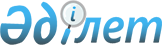 Об утверждении перечня месторождений (группы месторождений, части месторождения) углеводородного сырья, относимых к категории низкорентабельных, высоковязких, обводненных, малодебетных и выработанных
					
			Утративший силу
			
			
		
					Постановление Правительства Республики Казахстан от 18 июня 2014 года № 673. Утратило силу постановлением Правительства Республики Казахстан от 27 июня 2019 года № 449 (вводится в действие по истечении десяти календарных дней после дня его первого официального опубликования)
      Сноска. Утратило силу постановлением Правительства РК от 27.06.2019 № 449 (вводится в действие по истечении десяти календарных дней после дня его первого официального опубликования).
      В соответствии с пунктом 4 статьи 307 Кодекса Республики Казахстан от 10 декабря 2008 года "О налогах и других обязательных платежах в бюджет" (Налоговый кодекс)" и постановлением Правительства Республики Казахстан от 31 декабря 2010 года № 1528 "Об утверждении Правил отнесения месторождения (группы месторождений, части месторождения) углеводородного сырья к категории низкорентабельных, высоковязких, обводненных, малодебитных и выработанных и порядка налогообложения в части налога на добычу полезных ископаемых" Правительство Республики Казахстан ПОСТАНОВЛЯЕТ:
      1. Утвердить прилагаемый перечень месторождений (группы месторождений, части месторождения) углеводородного сырья, относимых к категории низкорентабельных, высоковязких, обводненных, малодебетных и выработанных.
      2. Настоящее постановление вводится в действие со дня его первого официального опубликования. Перечень
месторождений (группы месторождений, части месторождения)
углеводородного сырья, относимых к категории низкорентабельных,
высоковязких, обводненных, малодебетных и выработанных
      Сноска. Перечень с изменениями, внесенными постановлениями Правительства РК от 31.10.2015 № 877 (вводится в действие со дня его первого официального опубликования); от 30.12.2015 № 1132; от 31.08.2016 № 501 (вводится в действие по истечении десяти календарных дней после дня его первого официального опубликования); от 20.10.2017 № 664 (вводится в действие по истечении десяти календарных дней после дня его первого официального опубликования).


					© 2012. РГП на ПХВ «Институт законодательства и правовой информации Республики Казахстан» Министерства юстиции Республики Казахстан
				
      Премьер-Министр
Республики Казахстан

К. Масимов
Утвержден
постановлением Правительства
Республики Казахстан
от 18 июня 2014 года № 673 
№ п/п
Наименование и координаты месторождения (группы месторождений, части месторождения)
Дата регистрации/ номер Контракта на недропользование
Дата выдачи и номер лицензии
Наименование недропользователя
Вид полезного ископаемого
Критерии отнесения месторождения (группы месторождений, части месторождения) углеводородного сырья к категории высоковязких, обводненных, малодебетных или выработанных
Категория месторождения (группы месторождений, части месторождения) углеводородного сырья
Ставка налога на добычу полезных ископаемых для обводненных, малодебетных, выработанных, высоковязких месторождений (групп месторождений, частей месторождений) углеводородного сырья (%)
1
2
3
4
5
6
7
8
9
1.
Газонефтяное месторождение Каражанбас Тупкараганского района Мангистауской области:
Контракт на осуществление добычи углеводородного сырья от 23 мая 1997 года, зарегистри-
рованный за № 60 26 мая 
1997 года.
Лицензия на право пользования недрами от 7 мая 1997 года, серия МГ № 239-Д (нефть).
Акционерное общество "Каражанбас
мунай"
Нефть
Вязкость нефти месторождения в пластовых условиях составляет от 378 
до 541 мПа*сек
Высоковязкое
0,5
1.
1. 45010'05"с.ш.
51015'00"в.д.
Контракт на осуществление добычи углеводородного сырья от 23 мая 1997 года, зарегистри-
рованный за № 60 26 мая 
1997 года.
Лицензия на право пользования недрами от 7 мая 1997 года, серия МГ № 239-Д (нефть).
Акционерное общество "Каражанбас
мунай"
Нефть
Вязкость нефти месторождения в пластовых условиях составляет от 378 
до 541 мПа*сек
Высоковязкое
0,5
1.
2. 45010'30"с.ш.
51025'10"в.д.
Контракт на осуществление добычи углеводородного сырья от 23 мая 1997 года, зарегистри-
рованный за № 60 26 мая 
1997 года.
Лицензия на право пользования недрами от 7 мая 1997 года, серия МГ № 239-Д (нефть).
Акционерное общество "Каражанбас
мунай"
Нефть
Вязкость нефти месторождения в пластовых условиях составляет от 378 
до 541 мПа*сек
Высоковязкое
0,5
1.
3. 45008'42"с.ш.
51026'27"в.д.
Контракт на осуществление добычи углеводородного сырья от 23 мая 1997 года, зарегистри-
рованный за № 60 26 мая 
1997 года.
Лицензия на право пользования недрами от 7 мая 1997 года, серия МГ № 239-Д (нефть).
Акционерное общество "Каражанбас
мунай"
Нефть
Вязкость нефти месторождения в пластовых условиях составляет от 378 
до 541 мПа*сек
Высоковязкое
0,5
1.
4. 45007'05"с.ш.
51036'20"в.д.
Контракт на осуществление добычи углеводородного сырья от 23 мая 1997 года, зарегистри-
рованный за № 60 26 мая 
1997 года.
Лицензия на право пользования недрами от 7 мая 1997 года, серия МГ № 239-Д (нефть).
Акционерное общество "Каражанбас
мунай"
Нефть
Вязкость нефти месторождения в пластовых условиях составляет от 378 
до 541 мПа*сек
Высоковязкое
0,5
1.
5. 45005'10"с.ш.
51035'40"в.д.
Контракт на осуществление добычи углеводородного сырья от 23 мая 1997 года, зарегистри-
рованный за № 60 26 мая 
1997 года.
Лицензия на право пользования недрами от 7 мая 1997 года, серия МГ № 239-Д (нефть).
Акционерное общество "Каражанбас
мунай"
Нефть
Вязкость нефти месторождения в пластовых условиях составляет от 378 
до 541 мПа*сек
Высоковязкое
0,5
1.
6. 45005'10"с.ш.
51029'25"в.д.
Контракт на осуществление добычи углеводородного сырья от 23 мая 1997 года, зарегистри-
рованный за № 60 26 мая 
1997 года.
Лицензия на право пользования недрами от 7 мая 1997 года, серия МГ № 239-Д (нефть).
Акционерное общество "Каражанбас
мунай"
Нефть
Вязкость нефти месторождения в пластовых условиях составляет от 378 
до 541 мПа*сек
Высоковязкое
0,5
1.
7. 45005'50"с.ш.
51026'27"в.д.
Контракт на осуществление добычи углеводородного сырья от 23 мая 1997 года, зарегистри-
рованный за № 60 26 мая 
1997 года.
Лицензия на право пользования недрами от 7 мая 1997 года, серия МГ № 239-Д (нефть).
Акционерное общество "Каражанбас
мунай"
Нефть
Вязкость нефти месторождения в пластовых условиях составляет от 378 
до 541 мПа*сек
Высоковязкое
0,5
1.
8. 45005'00"с.ш.
51026'00"в.д.
Контракт на осуществление добычи углеводородного сырья от 23 мая 1997 года, зарегистри-
рованный за № 60 26 мая 
1997 года.
Лицензия на право пользования недрами от 7 мая 1997 года, серия МГ № 239-Д (нефть).
Акционерное общество "Каражанбас
мунай"
Нефть
Вязкость нефти месторождения в пластовых условиях составляет от 378 
до 541 мПа*сек
Высоковязкое
0,5
1.
9. 45005'20"с.ш.
51024'20"в.д.
Контракт на осуществление добычи углеводородного сырья от 23 мая 1997 года, зарегистри-
рованный за № 60 26 мая 
1997 года.
Лицензия на право пользования недрами от 7 мая 1997 года, серия МГ № 239-Д (нефть).
Акционерное общество "Каражанбас
мунай"
Нефть
Вязкость нефти месторождения в пластовых условиях составляет от 378 
до 541 мПа*сек
Высоковязкое
0,5
1.
10. 45006'05"с.ш.
51024'30"в.д.
Контракт на осуществление добычи углеводородного сырья от 23 мая 1997 года, зарегистри-
рованный за № 60 26 мая 
1997 года.
Лицензия на право пользования недрами от 7 мая 1997 года, серия МГ № 239-Д (нефть).
Акционерное общество "Каражанбас
мунай"
Нефть
Вязкость нефти месторождения в пластовых условиях составляет от 378 
до 541 мПа*сек
Высоковязкое
0,5
1.
11. 45007'45"с.ш.
51017'00"в.д.
Контракт на осуществление добычи углеводородного сырья от 23 мая 1997 года, зарегистри-
рованный за № 60 26 мая 
1997 года.
Лицензия на право пользования недрами от 7 мая 1997 года, серия МГ № 239-Д (нефть).
Акционерное общество "Каражанбас
мунай"
Нефть
Вязкость нефти месторождения в пластовых условиях составляет от 378 
до 541 мПа*сек
Высоковязкое
0,5
1.
12. 45007'55"с.ш. 51015'10"в.д.
Контракт на осуществление добычи углеводородного сырья от 23 мая 1997 года, зарегистри-
рованный за № 60 26 мая 
1997 года.
Лицензия на право пользования недрами от 7 мая 1997 года, серия МГ № 239-Д (нефть).
Акционерное общество "Каражанбас
мунай"
Нефть
Вязкость нефти месторождения в пластовых условиях составляет от 378 
до 541 мПа*сек
Высоковязкое
0,5
2
Нефтегазовое месторождение Жолдыбай Макатского района Атырауской области
Договор на проведение доразведки, разработки и добычи углеводородов на месторождениях Жолдыбай и Жыланкабак от 27 сентября 1995 года, зарегистрированный за № 34 от 15 ноября 1995 года.
Лицензия на право пользования недрами от 7 июня 1995 года, серия МГ № 30 (нефть).
Товарищество с ограниченной ответственностью "Тандай Петролеум"
Нефть
Среднесуточный дебет нефти на месторождениях составляет менее 3 тонн в сутки
Малодебетные
1,5
2
1. 47042'00 с.ш.
53039' 06"в.д.
2. 47042' 16"с.ш.
53038'48"в.д.
3. 47042'46"с.ш.
53038' 17"в.д.
4. 47042'52"с.ш.
53039'00"в.д.
5. 47042' 11"с.ш.
53039' 57"в.д.
6. 47042' 03"с.ш.
53040’09" в.д.
7. 47041' 56"с.ш.
53039'49" в.д.
Договор на проведение доразведки, разработки и добычи углеводородов на месторождениях Жолдыбай и Жыланкабак от 27 сентября 1995 года, зарегистрированный за № 34 от 15 ноября 1995 года.
Лицензия на право пользования недрами от 7 июня 1995 года, серия МГ № 30 (нефть).
Товарищество с ограниченной ответственностью "Тандай Петролеум"
Нефть
Среднесуточный дебет нефти на месторождениях составляет менее 3 тонн в сутки
Малодебетные
1,5
3
Нефтяное месторождение Жыланкабак Жылыойского района Атырауской области
Договор на проведение доразведки, разработки и добычи углеводородов на месторождениях Жолдыбай и Жыланкабак от 27 сентября 1995 года, зарегистрированный за № 34 от 15 ноября 1995 года.
Лицензия на право пользования недрами от 7 июня 1995 года, серия МГ № 29
Товарищество с ограниченной ответственностью "Тандай Петролеум"
Нефть
Средне-суточный дебет нефти на месторождениях составляет менее 3 тонн в сутки
Малодебетные
1,5
3
1.
47037‘ 17,6 "с.ш.
54025'05" в.д.
2. 47037’ 20,7"  с.ш.
54026‘03" в.д.
3. 47037‘ 23,1" с.ш.
54026' 03" в.д.
4.  47037' 33,3"  с.ш.
54027'07,8" в.д.
5. 47037'00,0" с.ш.
54026' 26,6"  "в.д.
6. 47036'43,5" с.ш.
54025'50,1" в.д.
7. 47036'38,2" с.ш.
54025'27,6" в.д.
8. 47036'33,3" с.ш. 54024' 42,8"  в.д.
9. 470 36' 46,0"  с.ш.
54024' 50,8"  в.д.
10. 47036' 45,0"  с.ш.
54024' 38,6" в.д.
11. 47036’48,0" с.ш.
54024' 21,8" в.д. 
12. 47037' 02,2"  с.ш.
54024' 28,3"  в.д.
13. 47037' 08,5"  с.ш.
54024' 37,1" в.д. 
Договор на проведение доразведки, разработки и добычи углеводородов на месторождениях Жолдыбай и Жыланкабак от 27 сентября 1995 года, зарегистрированный за № 34 от 15 ноября 1995 года.
Лицензия на право пользования недрами от 7 июня 1995 года, серия МГ № 29
Товарищество с ограниченной ответственностью "Тандай Петролеум"
Нефть
Средне-суточный дебет нефти на месторождениях составляет менее 3 тонн в сутки
Малодебетные
1,5
4
Нефтегазовое месторождение Есжан, расположенное в Карагандинской и Кызылординской областях
Контракт на недропользование от 24 апреля 2001 года № 662
Лицензия на право пользования недрами от 4 декабря 2014 года № 14018145
Товарищество с ограниченной ответственностью "САУТС-
ОЙЛ"
Нефть
Средне-
суточный дебет нефти на месторождении составляет от 2 до 3 тонн в сутки
Малодебетные
2,5
4
1. 46о20,00,, с.ш. 64030,00,, в.д.
Контракт на недропользование от 24 апреля 2001 года № 662
Лицензия на право пользования недрами от 4 декабря 2014 года № 14018145
Товарищество с ограниченной ответственностью "САУТС-
ОЙЛ"
Нефть
Средне-
суточный дебет нефти на месторождении составляет от 2 до 3 тонн в сутки
Малодебетные
2,5
4
2. 46о40,00,, с.ш. 64030,00,, в.д.
Контракт на недропользование от 24 апреля 2001 года № 662
Лицензия на право пользования недрами от 4 декабря 2014 года № 14018145
Товарищество с ограниченной ответственностью "САУТС-
ОЙЛ"
Нефть
Средне-
суточный дебет нефти на месторождении составляет от 2 до 3 тонн в сутки
Малодебетные
2,5
4
3. 46о40,00,, с.ш. 64о50,00,, в.д.
Контракт на недропользование от 24 апреля 2001 года № 662
Лицензия на право пользования недрами от 4 декабря 2014 года № 14018145
Товарищество с ограниченной ответственностью "САУТС-
ОЙЛ"
Нефть
Средне-
суточный дебет нефти на месторождении составляет от 2 до 3 тонн в сутки
Малодебетные
2,5
4
4. 46о30,00,, с.ш. 64о50?00? в.д.
Контракт на недропользование от 24 апреля 2001 года № 662
Лицензия на право пользования недрами от 4 декабря 2014 года № 14018145
Товарищество с ограниченной ответственностью "САУТС-
ОЙЛ"
Нефть
Средне-
суточный дебет нефти на месторождении составляет от 2 до 3 тонн в сутки
Малодебетные
2,5
4
5. 46о30,00,, с.ш. 64о56,05,, в.д.
Контракт на недропользование от 24 апреля 2001 года № 662
Лицензия на право пользования недрами от 4 декабря 2014 года № 14018145
Товарищество с ограниченной ответственностью "САУТС-
ОЙЛ"
Нефть
Средне-
суточный дебет нефти на месторождении составляет от 2 до 3 тонн в сутки
Малодебетные
2,5
4
6. 46о28,00,, с.ш. 64о56,00,, в.д.
Контракт на недропользование от 24 апреля 2001 года № 662
Лицензия на право пользования недрами от 4 декабря 2014 года № 14018145
Товарищество с ограниченной ответственностью "САУТС-
ОЙЛ"
Нефть
Средне-
суточный дебет нефти на месторождении составляет от 2 до 3 тонн в сутки
Малодебетные
2,5
4
7. 46о26,55,, с.ш. 64о57,30,, в.д.
Контракт на недропользование от 24 апреля 2001 года № 662
Лицензия на право пользования недрами от 4 декабря 2014 года № 14018145
Товарищество с ограниченной ответственностью "САУТС-
ОЙЛ"
Нефть
Средне-
суточный дебет нефти на месторождении составляет от 2 до 3 тонн в сутки
Малодебетные
2,5
4
8. 46о21,56, с.ш. 64о58,07,, в.д.
Контракт на недропользование от 24 апреля 2001 года № 662
Лицензия на право пользования недрами от 4 декабря 2014 года № 14018145
Товарищество с ограниченной ответственностью "САУТС-
ОЙЛ"
Нефть
Средне-
суточный дебет нефти на месторождении составляет от 2 до 3 тонн в сутки
Малодебетные
2,5
4
9. 46о20,00, с.ш. 64о59,00,, в.д.
Контракт на недропользование от 24 апреля 2001 года № 662
Лицензия на право пользования недрами от 4 декабря 2014 года № 14018145
Товарищество с ограниченной ответственностью "САУТС-
ОЙЛ"
Нефть
Средне-
суточный дебет нефти на месторождении составляет от 2 до 3 тонн в сутки
Малодебетные
2,5
4
10. 46о20?00? с.ш. 64о48,50,, в.д.
Контракт на недропользование от 24 апреля 2001 года № 662
Лицензия на право пользования недрами от 4 декабря 2014 года № 14018145
Товарищество с ограниченной ответственностью "САУТС-
ОЙЛ"
Нефть
Средне-
суточный дебет нефти на месторождении составляет от 2 до 3 тонн в сутки
Малодебетные
2,5
4
11. 46о26,56,, с.ш. 64о37,23,, в.д.
Контракт на недропользование от 24 апреля 2001 года № 662
Лицензия на право пользования недрами от 4 декабря 2014 года № 14018145
Товарищество с ограниченной ответственностью "САУТС-
ОЙЛ"
Нефть
Средне-
суточный дебет нефти на месторождении составляет от 2 до 3 тонн в сутки
Малодебетные
2,5
4
12. 46о27,50,, с.ш. 64о35,47,, в.д.
Контракт на недропользование от 24 апреля 2001 года № 662
Лицензия на право пользования недрами от 4 декабря 2014 года № 14018145
Товарищество с ограниченной ответственностью "САУТС-
ОЙЛ"
Нефть
Средне-
суточный дебет нефти на месторождении составляет от 2 до 3 тонн в сутки
Малодебетные
2,5
4
13. 46о25,07,, с.ш. 64о36,08,, в.д.
Контракт на недропользование от 24 апреля 2001 года № 662
Лицензия на право пользования недрами от 4 декабря 2014 года № 14018145
Товарищество с ограниченной ответственностью "САУТС-
ОЙЛ"
Нефть
Средне-
суточный дебет нефти на месторождении составляет от 2 до 3 тонн в сутки
Малодебетные
2,5
4
14. 46о22,03,, с.ш. 64о37,25,, в.д.
Контракт на недропользование от 24 апреля 2001 года № 662
Лицензия на право пользования недрами от 4 декабря 2014 года № 14018145
Товарищество с ограниченной ответственностью "САУТС-
ОЙЛ"
Нефть
Средне-
суточный дебет нефти на месторождении составляет от 2 до 3 тонн в сутки
Малодебетные
2,5
4
15. 46о20,00,, с.ш. 64о40,58,, в.д.
Контракт на недропользование от 24 апреля 2001 года № 662
Лицензия на право пользования недрами от 4 декабря 2014 года № 14018145
Товарищество с ограниченной ответственностью "САУТС-
ОЙЛ"
Нефть
Средне-
суточный дебет нефти на месторождении составляет от 2 до 3 тонн в сутки
Малодебетные
2,5
5
Нефтегазовое месторождение Калжан, расположенное в Карагандинской и Кызылординской областях
Контракт на недропользование от 24 апреля 2001 года № 662
Лицензия на право пользования недрами от 4 декабря 2014 года № 14018145
Товарищество с ограниченной ответственностью "САУТС-
ОЙЛ"
Нефть
Средне-
суточный дебет нефти на месторождении составляет от 1 до 2 тонн в сутки
Малодебетные
1,5
5
1. 46о20,00,, с.ш. 64о30,00,, в.д.
Контракт на недропользование от 24 апреля 2001 года № 662
Лицензия на право пользования недрами от 4 декабря 2014 года № 14018145
Товарищество с ограниченной ответственностью "САУТС-
ОЙЛ"
Нефть
Средне-
суточный дебет нефти на месторождении составляет от 1 до 2 тонн в сутки
Малодебетные
1,5
5
2. 46о40,00,, с.ш. 64о30,00,, в.д.
Контракт на недропользование от 24 апреля 2001 года № 662
Лицензия на право пользования недрами от 4 декабря 2014 года № 14018145
Товарищество с ограниченной ответственностью "САУТС-
ОЙЛ"
Нефть
Средне-
суточный дебет нефти на месторождении составляет от 1 до 2 тонн в сутки
Малодебетные
1,5
5
3. 46о40,00,, с.ш. 64о50,00, в.д.
Контракт на недропользование от 24 апреля 2001 года № 662
Лицензия на право пользования недрами от 4 декабря 2014 года № 14018145
Товарищество с ограниченной ответственностью "САУТС-
ОЙЛ"
Нефть
Средне-
суточный дебет нефти на месторождении составляет от 1 до 2 тонн в сутки
Малодебетные
1,5
5
4. 46о30,00,, с.ш. 64о50,00,, в.д.
Контракт на недропользование от 24 апреля 2001 года № 662
Лицензия на право пользования недрами от 4 декабря 2014 года № 14018145
Товарищество с ограниченной ответственностью "САУТС-
ОЙЛ"
Нефть
Средне-
суточный дебет нефти на месторождении составляет от 1 до 2 тонн в сутки
Малодебетные
1,5
5
5. 46о30,00,, с.ш. 64о56,00,, в.д.
Контракт на недропользование от 24 апреля 2001 года № 662
Лицензия на право пользования недрами от 4 декабря 2014 года № 14018145
Товарищество с ограниченной ответственностью "САУТС-
ОЙЛ"
Нефть
Средне-
суточный дебет нефти на месторождении составляет от 1 до 2 тонн в сутки
Малодебетные
1,5
5
6. 46о28,00,, с.ш. 64о56,00,, в.д.
Контракт на недропользование от 24 апреля 2001 года № 662
Лицензия на право пользования недрами от 4 декабря 2014 года № 14018145
Товарищество с ограниченной ответственностью "САУТС-
ОЙЛ"
Нефть
Средне-
суточный дебет нефти на месторождении составляет от 1 до 2 тонн в сутки
Малодебетные
1,5
5
7. 46о26,55,, с.ш. 64о57,30,, в.д.
Контракт на недропользование от 24 апреля 2001 года № 662
Лицензия на право пользования недрами от 4 декабря 2014 года № 14018145
Товарищество с ограниченной ответственностью "САУТС-
ОЙЛ"
Нефть
Средне-
суточный дебет нефти на месторождении составляет от 1 до 2 тонн в сутки
Малодебетные
1,5
5
8. 46о21,56,, с.ш. 64о58,07,, в.д.
Контракт на недропользование от 24 апреля 2001 года № 662
Лицензия на право пользования недрами от 4 декабря 2014 года № 14018145
Товарищество с ограниченной ответственностью "САУТС-
ОЙЛ"
Нефть
Средне-
суточный дебет нефти на месторождении составляет от 1 до 2 тонн в сутки
Малодебетные
1,5
5
9. 46о20,00,, с.ш. 64о59,00,, в.д.
Контракт на недропользование от 24 апреля 2001 года № 662
Лицензия на право пользования недрами от 4 декабря 2014 года № 14018145
Товарищество с ограниченной ответственностью "САУТС-
ОЙЛ"
Нефть
Средне-
суточный дебет нефти на месторождении составляет от 1 до 2 тонн в сутки
Малодебетные
1,5
5
10. 46о20,00,, с.ш. 64о48,50,, в.д.
Контракт на недропользование от 24 апреля 2001 года № 662
Лицензия на право пользования недрами от 4 декабря 2014 года № 14018145
Товарищество с ограниченной ответственностью "САУТС-
ОЙЛ"
Нефть
Средне-
суточный дебет нефти на месторождении составляет от 1 до 2 тонн в сутки
Малодебетные
1,5
5
11. 46о26,56,, с.ш. 64о37,23,, в.д.
Контракт на недропользование от 24 апреля 2001 года № 662
Лицензия на право пользования недрами от 4 декабря 2014 года № 14018145
Товарищество с ограниченной ответственностью "САУТС-
ОЙЛ"
Нефть
Средне-
суточный дебет нефти на месторождении составляет от 1 до 2 тонн в сутки
Малодебетные
1,5
5
12. 46о27,50,, с.ш. 64о35,47,, в.д.
Контракт на недропользование от 24 апреля 2001 года № 662
Лицензия на право пользования недрами от 4 декабря 2014 года № 14018145
Товарищество с ограниченной ответственностью "САУТС-
ОЙЛ"
Нефть
Средне-
суточный дебет нефти на месторождении составляет от 1 до 2 тонн в сутки
Малодебетные
1,5
5
13. 46о25,07,, с.ш. 64о36,08,, в.д.
Контракт на недропользование от 24 апреля 2001 года № 662
Лицензия на право пользования недрами от 4 декабря 2014 года № 14018145
Товарищество с ограниченной ответственностью "САУТС-
ОЙЛ"
Нефть
Средне-
суточный дебет нефти на месторождении составляет от 1 до 2 тонн в сутки
Малодебетные
1,5
5
14. 46о22,03,, с.ш. 64о37,25,, в.д.
Контракт на недропользование от 24 апреля 2001 года № 662
Лицензия на право пользования недрами от 4 декабря 2014 года № 14018145
Товарищество с ограниченной ответственностью "САУТС-
ОЙЛ"
Нефть
Средне-
суточный дебет нефти на месторождении составляет от 1 до 2 тонн в сутки
Малодебетные
1,5
5
15. 46о20,00,, с.ш. 64о40,58,, в.д.
Контракт на недропользование от 24 апреля 2001 года № 662
Лицензия на право пользования недрами от 4 декабря 2014 года № 14018145
Товарищество с ограниченной ответственностью "САУТС-
ОЙЛ"
Нефть
Средне-
суточный дебет нефти на месторождении составляет от 1 до 2 тонн в сутки
Малодебетные
1,5
6
Нефтегазовое месторождение Северный Акшабулак, расположенное в Карагандинской и Кызылординской областях
Контракт на недропользование от 10 мая 2001 года № 668
Лицензия на право пользования недрами от 4 декабря 2014 года № 14018145
Товарищество с ограниченной ответственностью "САУТС-
ОЙЛ"
Нефть
Средне-
суточный дебет нефти на месторождении составляет от 1 до 2 тонн в сутки
Малодебетные
1,5
6
1. 46о00,00,, с.ш. 65о32,12,, в.д.
Контракт на недропользование от 10 мая 2001 года № 668
Лицензия на право пользования недрами от 4 декабря 2014 года № 14018145
Товарищество с ограниченной ответственностью "САУТС-
ОЙЛ"
Нефть
Средне-
суточный дебет нефти на месторождении составляет от 1 до 2 тонн в сутки
Малодебетные
1,5
6
2. 46о03,04,, с.ш. 65о32,25,, в.д.
Контракт на недропользование от 10 мая 2001 года № 668
Лицензия на право пользования недрами от 4 декабря 2014 года № 14018145
Товарищество с ограниченной ответственностью "САУТС-
ОЙЛ"
Нефть
Средне-
суточный дебет нефти на месторождении составляет от 1 до 2 тонн в сутки
Малодебетные
1,5
6
3. 46о03,10,, с.ш. 65о27,18,, в.д.
Контракт на недропользование от 10 мая 2001 года № 668
Лицензия на право пользования недрами от 4 декабря 2014 года № 14018145
Товарищество с ограниченной ответственностью "САУТС-
ОЙЛ"
Нефть
Средне-
суточный дебет нефти на месторождении составляет от 1 до 2 тонн в сутки
Малодебетные
1,5
6
4. 46о08,24, с.ш. 65о27,32,, в.д.
Контракт на недропользование от 10 мая 2001 года № 668
Лицензия на право пользования недрами от 4 декабря 2014 года № 14018145
Товарищество с ограниченной ответственностью "САУТС-
ОЙЛ"
Нефть
Средне-
суточный дебет нефти на месторождении составляет от 1 до 2 тонн в сутки
Малодебетные
1,5
6
5. 46о08,22,, с.ш. 65о30,00,, в.д.
Контракт на недропользование от 10 мая 2001 года № 668
Лицензия на право пользования недрами от 4 декабря 2014 года № 14018145
Товарищество с ограниченной ответственностью "САУТС-
ОЙЛ"
Нефть
Средне-
суточный дебет нефти на месторождении составляет от 1 до 2 тонн в сутки
Малодебетные
1,5
6
6. 46о20,00,, с.ш. 65о30,00,, в.д.
Контракт на недропользование от 10 мая 2001 года № 668
Лицензия на право пользования недрами от 4 декабря 2014 года № 14018145
Товарищество с ограниченной ответственностью "САУТС-
ОЙЛ"
Нефть
Средне-
суточный дебет нефти на месторождении составляет от 1 до 2 тонн в сутки
Малодебетные
1,5
6
7. 46о20,00,, с.ш. 65о50,00,, в.д.
Контракт на недропользование от 10 мая 2001 года № 668
Лицензия на право пользования недрами от 4 декабря 2014 года № 14018145
Товарищество с ограниченной ответственностью "САУТС-
ОЙЛ"
Нефть
Средне-
суточный дебет нефти на месторождении составляет от 1 до 2 тонн в сутки
Малодебетные
1,5
6
8. 46о15,25,, с.ш. 65о50,00,, в.д.
Контракт на недропользование от 10 мая 2001 года № 668
Лицензия на право пользования недрами от 4 декабря 2014 года № 14018145
Товарищество с ограниченной ответственностью "САУТС-
ОЙЛ"
Нефть
Средне-
суточный дебет нефти на месторождении составляет от 1 до 2 тонн в сутки
Малодебетные
1,5
6
9. 46о13,25,, с.ш. 65о45,10,, в.д.
Контракт на недропользование от 10 мая 2001 года № 668
Лицензия на право пользования недрами от 4 декабря 2014 года № 14018145
Товарищество с ограниченной ответственностью "САУТС-
ОЙЛ"
Нефть
Средне-
суточный дебет нефти на месторождении составляет от 1 до 2 тонн в сутки
Малодебетные
1,5
6
10. 46о05,30,, с.ш. 65о48,00,, в.д.
Контракт на недропользование от 10 мая 2001 года № 668
Лицензия на право пользования недрами от 4 декабря 2014 года № 14018145
Товарищество с ограниченной ответственностью "САУТС-
ОЙЛ"
Нефть
Средне-
суточный дебет нефти на месторождении составляет от 1 до 2 тонн в сутки
Малодебетные
1,5
6
11. 46о04,00,, с.ш. 65о50,00,, в.д.
Контракт на недропользование от 10 мая 2001 года № 668
Лицензия на право пользования недрами от 4 декабря 2014 года № 14018145
Товарищество с ограниченной ответственностью "САУТС-
ОЙЛ"
Нефть
Средне-
суточный дебет нефти на месторождении составляет от 1 до 2 тонн в сутки
Малодебетные
1,5
6
12. 46о00,00,, с.ш. 65о50,00,, в.д.
Контракт на недропользование от 10 мая 2001 года № 668
Лицензия на право пользования недрами от 4 декабря 2014 года № 14018145
Товарищество с ограниченной ответственностью "САУТС-
ОЙЛ"
Нефть
Средне-
суточный дебет нефти на месторождении составляет от 1 до 2 тонн в сутки
Малодебетные
1,5
6
13. 46о00,00,, с.ш. 65о46,50,, в.д.
Контракт на недропользование от 10 мая 2001 года № 668
Лицензия на право пользования недрами от 4 декабря 2014 года № 14018145
Товарищество с ограниченной ответственностью "САУТС-
ОЙЛ"
Нефть
Средне-
суточный дебет нефти на месторождении составляет от 1 до 2 тонн в сутки
Малодебетные
1,5
6
14. 46о03,48,, с.ш. 65о46,57,, в.д.
Контракт на недропользование от 10 мая 2001 года № 668
Лицензия на право пользования недрами от 4 декабря 2014 года № 14018145
Товарищество с ограниченной ответственностью "САУТС-
ОЙЛ"
Нефть
Средне-
суточный дебет нефти на месторождении составляет от 1 до 2 тонн в сутки
Малодебетные
1,5
6
15. 46о03,59,, с.ш. 65о39,26,, в.д.
Контракт на недропользование от 10 мая 2001 года № 668
Лицензия на право пользования недрами от 4 декабря 2014 года № 14018145
Товарищество с ограниченной ответственностью "САУТС-
ОЙЛ"
Нефть
Средне-
суточный дебет нефти на месторождении составляет от 1 до 2 тонн в сутки
Малодебетные
1,5
6
16. 46о00,00,, с.ш. 65о39,15,, в.д.
Контракт на недропользование от 10 мая 2001 года № 668
Лицензия на право пользования недрами от 4 декабря 2014 года № 14018145
Товарищество с ограниченной ответственностью "САУТС-
ОЙЛ"
Нефть
Средне-
суточный дебет нефти на месторождении составляет от 1 до 2 тонн в сутки
Малодебетные
1,5
7
Нефтегазовое месторождение Восточный Акшабулак, расположенное в Карагандинской и Кызылординской областях
Контракт на недропользование от 10 мая 2001 года № 668
Лицензия на право пользования недрами от 4 декабря 2014 года № 14018145
Товарищество с ограниченной ответственностью "САУТС-
ОЙЛ"
Нефть
Обводненность составляет от 85 % до 95 %
Обводненные
1,0
7
1. 46о02,26,, с.ш. 65о46,52,, в.д.
Контракт на недропользование от 10 мая 2001 года № 668
Лицензия на право пользования недрами от 4 декабря 2014 года № 14018145
Товарищество с ограниченной ответственностью "САУТС-
ОЙЛ"
Нефть
Обводненность составляет от 85 % до 95 %
Обводненные
1,0
7
2. 46о02,32,, с.ш. 65о46,54,, в.д.
Контракт на недропользование от 10 мая 2001 года № 668
Лицензия на право пользования недрами от 4 декабря 2014 года № 14018145
Товарищество с ограниченной ответственностью "САУТС-
ОЙЛ"
Нефть
Обводненность составляет от 85 % до 95 %
Обводненные
1,0
7
3. 46о02,24,, с.ш. 65о47,07,, в.д.
Контракт на недропользование от 10 мая 2001 года № 668
Лицензия на право пользования недрами от 4 декабря 2014 года № 14018145
Товарищество с ограниченной ответственностью "САУТС-
ОЙЛ"
Нефть
Обводненность составляет от 85 % до 95 %
Обводненные
1,0
7
4. 46о02,11,, с.ш. 65о47,12,, в.д.
Контракт на недропользование от 10 мая 2001 года № 668
Лицензия на право пользования недрами от 4 декабря 2014 года № 14018145
Товарищество с ограниченной ответственностью "САУТС-
ОЙЛ"
Нефть
Обводненность составляет от 85 % до 95 %
Обводненные
1,0
7
5. 46о01,49,, с.ш. 65о47,12,, в.д.
Контракт на недропользование от 10 мая 2001 года № 668
Лицензия на право пользования недрами от 4 декабря 2014 года № 14018145
Товарищество с ограниченной ответственностью "САУТС-
ОЙЛ"
Нефть
Обводненность составляет от 85 % до 95 %
Обводненные
1,0
7
6. 46о01,21,, с.ш. 65о47,31,, в.д.
Контракт на недропользование от 10 мая 2001 года № 668
Лицензия на право пользования недрами от 4 декабря 2014 года № 14018145
Товарищество с ограниченной ответственностью "САУТС-
ОЙЛ"
Нефть
Обводненность составляет от 85 % до 95 %
Обводненные
1,0
7
7. 46о01,06,, с.ш. 65о47,42,, в.д.
Контракт на недропользование от 10 мая 2001 года № 668
Лицензия на право пользования недрами от 4 декабря 2014 года № 14018145
Товарищество с ограниченной ответственностью "САУТС-
ОЙЛ"
Нефть
Обводненность составляет от 85 % до 95 %
Обводненные
1,0
7
8. 46о00,26,, с.ш. 65о47,38,, в.д.
Контракт на недропользование от 10 мая 2001 года № 668
Лицензия на право пользования недрами от 4 декабря 2014 года № 14018145
Товарищество с ограниченной ответственностью "САУТС-
ОЙЛ"
Нефть
Обводненность составляет от 85 % до 95 %
Обводненные
1,0
7
9. 46о00,13,, с.ш. 65о47,25,,, в.д.
Контракт на недропользование от 10 мая 2001 года № 668
Лицензия на право пользования недрами от 4 декабря 2014 года № 14018145
Товарищество с ограниченной ответственностью "САУТС-
ОЙЛ"
Нефть
Обводненность составляет от 85 % до 95 %
Обводненные
1,0
7
10. 46о00,13,, с.ш. 65о46,50,, в.д.
Контракт на недропользование от 10 мая 2001 года № 668
Лицензия на право пользования недрами от 4 декабря 2014 года № 14018145
Товарищество с ограниченной ответственностью "САУТС-
ОЙЛ"
Нефть
Обводненность составляет от 85 % до 95 %
Обводненные
1,0
8
Нефтегазовое месторождение Кенкияк (надсоль), расположенное в Темирском районе Актюбинской области
Контракт на проведение операций по углеводородам от 26 сентября 1997 года № 76
Лицензия на право пользования недрами от 7 сентября 1995 года серия МГ № 252 (нефть).
Акционерное общество "СНПС-Актобемунайгаз"
Нефть
Вязкость нефти на месторождении составляет 217,6 мПа*сек
Высоковязкие
2,1
8
1. 48о33,23,, с.ш. 57о05,52,, в.д.
Контракт на проведение операций по углеводородам от 26 сентября 1997 года № 76
Лицензия на право пользования недрами от 7 сентября 1995 года серия МГ № 252 (нефть).
Акционерное общество "СНПС-Актобемунайгаз"
Нефть
Вязкость нефти на месторождении составляет 217,6 мПа*сек
Высоковязкие
2,1
8
2. 48о35,06,, с.ш. 57о06,48,, в.д.
Контракт на проведение операций по углеводородам от 26 сентября 1997 года № 76
Лицензия на право пользования недрами от 7 сентября 1995 года серия МГ № 252 (нефть).
Акционерное общество "СНПС-Актобемунайгаз"
Нефть
Вязкость нефти на месторождении составляет 217,6 мПа*сек
Высоковязкие
2,1
8
3. 48о35,09,, с.ш. 57о10,14,, в.д.
Контракт на проведение операций по углеводородам от 26 сентября 1997 года № 76
Лицензия на право пользования недрами от 7 сентября 1995 года серия МГ № 252 (нефть).
Акционерное общество "СНПС-Актобемунайгаз"
Нефть
Вязкость нефти на месторождении составляет 217,6 мПа*сек
Высоковязкие
2,1
8
4. 48о34,16,, с.ш. 57о11,14,, в.д.
Контракт на проведение операций по углеводородам от 26 сентября 1997 года № 76
Лицензия на право пользования недрами от 7 сентября 1995 года серия МГ № 252 (нефть).
Акционерное общество "СНПС-Актобемунайгаз"
Нефть
Вязкость нефти на месторождении составляет 217,6 мПа*сек
Высоковязкие
2,1
8
5. 48о33,26,, с.ш. 57о12,34,, в.д.
Контракт на проведение операций по углеводородам от 26 сентября 1997 года № 76
Лицензия на право пользования недрами от 7 сентября 1995 года серия МГ № 252 (нефть).
Акционерное общество "СНПС-Актобемунайгаз"
Нефть
Вязкость нефти на месторождении составляет 217,6 мПа*сек
Высоковязкие
2,1
8
6. 48о32,33,, с.ш. 57о14,25,, в.д.
Контракт на проведение операций по углеводородам от 26 сентября 1997 года № 76
Лицензия на право пользования недрами от 7 сентября 1995 года серия МГ № 252 (нефть).
Акционерное общество "СНПС-Актобемунайгаз"
Нефть
Вязкость нефти на месторождении составляет 217,6 мПа*сек
Высоковязкие
2,1
8
7. 48о32,00,, с.ш. 57о13,45,, в.д.
Контракт на проведение операций по углеводородам от 26 сентября 1997 года № 76
Лицензия на право пользования недрами от 7 сентября 1995 года серия МГ № 252 (нефть).
Акционерное общество "СНПС-Актобемунайгаз"
Нефть
Вязкость нефти на месторождении составляет 217,6 мПа*сек
Высоковязкие
2,1
8
8. 48о31,56, с.ш. 57о11,18, в.д.
Контракт на проведение операций по углеводородам от 26 сентября 1997 года № 76
Лицензия на право пользования недрами от 7 сентября 1995 года серия МГ № 252 (нефть).
Акционерное общество "СНПС-Актобемунайгаз"
Нефть
Вязкость нефти на месторождении составляет 217,6 мПа*сек
Высоковязкие
2,1
8
9. 48о32,21,, с.ш. 57о10,06,, в.д.
Контракт на проведение операций по углеводородам от 26 сентября 1997 года № 76
Лицензия на право пользования недрами от 7 сентября 1995 года серия МГ № 252 (нефть).
Акционерное общество "СНПС-Актобемунайгаз"
Нефть
Вязкость нефти на месторождении составляет 217,6 мПа*сек
Высоковязкие
2,1
8
10. 48о32,25,, с.ш. 57о09,11,, в.д.
Контракт на проведение операций по углеводородам от 26 сентября 1997 года № 76
Лицензия на право пользования недрами от 7 сентября 1995 года серия МГ № 252 (нефть).
Акционерное общество "СНПС-Актобемунайгаз"
Нефть
Вязкость нефти на месторождении составляет 217,6 мПа*сек
Высоковязкие
2,1
8
11. 48о32,46,, с.ш. 57о07,43,, в.д.
Контракт на проведение операций по углеводородам от 26 сентября 1997 года № 76
Лицензия на право пользования недрами от 7 сентября 1995 года серия МГ № 252 (нефть).
Акционерное общество "СНПС-Актобемунайгаз"
Нефть
Вязкость нефти на месторождении составляет 217,6 мПа*сек
Высоковязкие
2,1
8
12. 48о32,58,,с.ш. 57о06,47,, в.д.
Контракт на проведение операций по углеводородам от 26 сентября 1997 года № 76
Лицензия на право пользования недрами от 7 сентября 1995 года серия МГ № 252 (нефть).
Акционерное общество "СНПС-Актобемунайгаз"
Нефть
Вязкость нефти на месторождении составляет 217,6 мПа*сек
Высоковязкие
2,1
9
Нефтегазокондесатное месторождение Кумколь, расположенное в Жезказганской области
Контракт на добычу углеводородов от 10 декабря 1996 года № 49
Лицензия на право пользования недрами от 1 ноября 1996 года серия МГ № 259 (нефть).
Акционерное общество "Петро Казахстан КумкольРесорсиз"
Нефть
Обводненность на месторождении составляет 97,9 %
Обводненные
0,35
9
1. 46о26,05,, с.ш. 56о30,55,, в.д.
Контракт на добычу углеводородов от 10 декабря 1996 года № 49
Лицензия на право пользования недрами от 1 ноября 1996 года серия МГ № 259 (нефть).
Акционерное общество "Петро Казахстан КумкольРесорсиз"
Нефть
Обводненность на месторождении составляет 97,9 %
Обводненные
0,35
9
2. 46о26,24,, с.ш. 65о33,18,, в.д.
Контракт на добычу углеводородов от 10 декабря 1996 года № 49
Лицензия на право пользования недрами от 1 ноября 1996 года серия МГ № 259 (нефть).
Акционерное общество "Петро Казахстан КумкольРесорсиз"
Нефть
Обводненность на месторождении составляет 97,9 %
Обводненные
0,35
9
3. 46о27,57,, с.ш. 65о35,00,, в.д.
Контракт на добычу углеводородов от 10 декабря 1996 года № 49
Лицензия на право пользования недрами от 1 ноября 1996 года серия МГ № 259 (нефть).
Акционерное общество "Петро Казахстан КумкольРесорсиз"
Нефть
Обводненность на месторождении составляет 97,9 %
Обводненные
0,35
9
4. 46о27,25,, с.ш. 65о36,28,, в.д.
Контракт на добычу углеводородов от 10 декабря 1996 года № 49
Лицензия на право пользования недрами от 1 ноября 1996 года серия МГ № 259 (нефть).
Акционерное общество "Петро Казахстан КумкольРесорсиз"
Нефть
Обводненность на месторождении составляет 97,9 %
Обводненные
0,35
9
5. 46о28,32,, с.ш. 65о38,31,, в.д.
Контракт на добычу углеводородов от 10 декабря 1996 года № 49
Лицензия на право пользования недрами от 1 ноября 1996 года серия МГ № 259 (нефть).
Акционерное общество "Петро Казахстан КумкольРесорсиз"
Нефть
Обводненность на месторождении составляет 97,9 %
Обводненные
0,35
9
6. 46о28,28,, с.ш. 65о40,28,, в.д.
Контракт на добычу углеводородов от 10 декабря 1996 года № 49
Лицензия на право пользования недрами от 1 ноября 1996 года серия МГ № 259 (нефть).
Акционерное общество "Петро Казахстан КумкольРесорсиз"
Нефть
Обводненность на месторождении составляет 97,9 %
Обводненные
0,35
9
7. 46о27,33,, с.ш. 65о39,59,, в.д.
Контракт на добычу углеводородов от 10 декабря 1996 года № 49
Лицензия на право пользования недрами от 1 ноября 1996 года серия МГ № 259 (нефть).
Акционерное общество "Петро Казахстан КумкольРесорсиз"
Нефть
Обводненность на месторождении составляет 97,9 %
Обводненные
0,35
9
8. 46о26,30,, с.ш. 65о40,00,, в.д.
Контракт на добычу углеводородов от 10 декабря 1996 года № 49
Лицензия на право пользования недрами от 1 ноября 1996 года серия МГ № 259 (нефть).
Акционерное общество "Петро Казахстан КумкольРесорсиз"
Нефть
Обводненность на месторождении составляет 97,9 %
Обводненные
0,35
9
9. 46о24,30,, с.ш. 65о40,30,, в.д.
Контракт на добычу углеводородов от 10 декабря 1996 года № 49
Лицензия на право пользования недрами от 1 ноября 1996 года серия МГ № 259 (нефть).
Акционерное общество "Петро Казахстан КумкольРесорсиз"
Нефть
Обводненность на месторождении составляет 97,9 %
Обводненные
0,35
9
10. 46о23,05,, с.ш. 65о41,?27,, в.д.
Контракт на добычу углеводородов от 10 декабря 1996 года № 49
Лицензия на право пользования недрами от 1 ноября 1996 года серия МГ № 259 (нефть).
Акционерное общество "Петро Казахстан КумкольРесорсиз"
Нефть
Обводненность на месторождении составляет 97,9 %
Обводненные
0,35
9
11. 46о23,10,, с.ш. 65о37,45,, в.д.
Контракт на добычу углеводородов от 10 декабря 1996 года № 49
Лицензия на право пользования недрами от 1 ноября 1996 года серия МГ № 259 (нефть).
Акционерное общество "Петро Казахстан КумкольРесорсиз"
Нефть
Обводненность на месторождении составляет 97,9 %
Обводненные
0,35
10
Нефтегазовое месторождение Сазанкурак, расположенное в Исатайском районе Атырауской области
Контракт на проведение доразведки и добычи углеводородного сырья  от 31 октября 1997 года  № 80
Лицензия на право пользования недрами от 29 мая 1997 года серия МГ № 245 (нефть).
Товарищество с ограниченной ответственностью "Сазанкурак"
Нефть и газ
Высокая вязкость нефти на месторождении составляет 434,93 мПа*сек
Высоковязкие
0,25
10
1. 46о56,32,, с.ш. 50о15,51,, в.д.
Контракт на проведение доразведки и добычи углеводородного сырья  от 31 октября 1997 года  № 80
Лицензия на право пользования недрами от 29 мая 1997 года серия МГ № 245 (нефть).
Товарищество с ограниченной ответственностью "Сазанкурак"
Нефть и газ
Высокая вязкость нефти на месторождении составляет 434,93 мПа*сек
Высоковязкие
0,25
10
2. 46о56,58,, с.ш. 50о16,37,, в.д.
Контракт на проведение доразведки и добычи углеводородного сырья  от 31 октября 1997 года  № 80
Лицензия на право пользования недрами от 29 мая 1997 года серия МГ № 245 (нефть).
Товарищество с ограниченной ответственностью "Сазанкурак"
Нефть и газ
Высокая вязкость нефти на месторождении составляет 434,93 мПа*сек
Высоковязкие
0,25
10
3. 46о56,52,, с.ш. 50о18,18,, в.д.
Контракт на проведение доразведки и добычи углеводородного сырья  от 31 октября 1997 года  № 80
Лицензия на право пользования недрами от 29 мая 1997 года серия МГ № 245 (нефть).
Товарищество с ограниченной ответственностью "Сазанкурак"
Нефть и газ
Высокая вязкость нефти на месторождении составляет 434,93 мПа*сек
Высоковязкие
0,25
10
4. 46о56,38,, с.ш. 50о19,00,, в.д.
Контракт на проведение доразведки и добычи углеводородного сырья  от 31 октября 1997 года  № 80
Лицензия на право пользования недрами от 29 мая 1997 года серия МГ № 245 (нефть).
Товарищество с ограниченной ответственностью "Сазанкурак"
Нефть и газ
Высокая вязкость нефти на месторождении составляет 434,93 мПа*сек
Высоковязкие
0,25
11
Нефтегазокондесатные месторождения Кумколь и Восточный Кумколь, расположенные в Карагандинской области
Контракт на проведение доразведки и добычи углеводородного сырья от 6 мая 1996 года  № 38
Лицензия на право пользования недрами от 20 декабря 1995 года серия МГ № 296 (нефть)
Акционерное общество "Тургай-Петролеум"
Нефть
Обводненность на месторождениях составляет 91,5%
Обводненные
1,0
11
1. 46о26,05,, с.ш. 65о30,55,, в.д.
Контракт на проведение доразведки и добычи углеводородного сырья от 6 мая 1996 года  № 38
Лицензия на право пользования недрами от 20 декабря 1995 года серия МГ № 296 (нефть)
Акционерное общество "Тургай-Петролеум"
Нефть
Обводненность на месторождениях составляет 91,5%
Обводненные
1,0
11
2. 46о26,24,, с.ш. 65о33,18,, в.д.
Контракт на проведение доразведки и добычи углеводородного сырья от 6 мая 1996 года  № 38
Лицензия на право пользования недрами от 20 декабря 1995 года серия МГ № 296 (нефть)
Акционерное общество "Тургай-Петролеум"
Нефть
Обводненность на месторождениях составляет 91,5%
Обводненные
1,0
11
3.  46о27,57,, с.ш. 65о35,00,, в.д.
Контракт на проведение доразведки и добычи углеводородного сырья от 6 мая 1996 года  № 38
Лицензия на право пользования недрами от 20 декабря 1995 года серия МГ № 296 (нефть)
Акционерное общество "Тургай-Петролеум"
Нефть
Обводненность на месторождениях составляет 91,5%
Обводненные
1,0
11
4.  46о27,25,, с.ш. 65о36,28,,в.д.
Контракт на проведение доразведки и добычи углеводородного сырья от 6 мая 1996 года  № 38
Лицензия на право пользования недрами от 20 декабря 1995 года серия МГ № 296 (нефть)
Акционерное общество "Тургай-Петролеум"
Нефть
Обводненность на месторождениях составляет 91,5%
Обводненные
1,0
11
5. 46о28,32,, с.ш. 65о38,31,, в.д.
Контракт на проведение доразведки и добычи углеводородного сырья от 6 мая 1996 года  № 38
Лицензия на право пользования недрами от 20 декабря 1995 года серия МГ № 296 (нефть)
Акционерное общество "Тургай-Петролеум"
Нефть
Обводненность на месторождениях составляет 91,5%
Обводненные
1,0
11
6. 46о55,55,, с.ш. 50о19,50,, в.д.
Контракт на проведение доразведки и добычи углеводородного сырья от 6 мая 1996 года  № 38
Лицензия на право пользования недрами от 20 декабря 1995 года серия МГ № 296 (нефть)
Акционерное общество "Тургай-Петролеум"
Нефть
Обводненность на месторождениях составляет 91,5%
Обводненные
1,0
11
7. 46о55,25,, с.ш. 50о18,58,, в.д.
Контракт на проведение доразведки и добычи углеводородного сырья от 6 мая 1996 года  № 38
Лицензия на право пользования недрами от 20 декабря 1995 года серия МГ № 296 (нефть)
Акционерное общество "Тургай-Петролеум"
Нефть
Обводненность на месторождениях составляет 91,5%
Обводненные
1,0
11
8. 46о55,48,, с.ш. 50о17,10,,в.д.
Контракт на проведение доразведки и добычи углеводородного сырья от 6 мая 1996 года  № 38
Лицензия на право пользования недрами от 20 декабря 1995 года серия МГ № 296 (нефть)
Акционерное общество "Тургай-Петролеум"
Нефть
Обводненность на месторождениях составляет 91,5%
Обводненные
1,0
12
Нефтегазовое месторождение Арман, расположенное в Мангистауском районе Мангистауской области
Контракт на добычу углеводородного сырья от 19 июля 1994 года № 12
Лицензия на право пользования недрами от 9 сентября 1994 года серия МГ № 6
Товарищество с ограниченной ответственностью "Совместное предприятие "Арман"
Нефть
Обводненность на месторождении составляет 95,2%
Обводненные
0,25
12
1. 45о24,39,, с.ш. 51о41,16,, в.д.
Контракт на добычу углеводородного сырья от 19 июля 1994 года № 12
Лицензия на право пользования недрами от 9 сентября 1994 года серия МГ № 6
Товарищество с ограниченной ответственностью "Совместное предприятие "Арман"
Нефть
Обводненность на месторождении составляет 95,2%
Обводненные
0,25
12
2. 45о26,55,, с.ш. 51о48,34,, в.д.
Контракт на добычу углеводородного сырья от 19 июля 1994 года № 12
Лицензия на право пользования недрами от 9 сентября 1994 года серия МГ № 6
Товарищество с ограниченной ответственностью "Совместное предприятие "Арман"
Нефть
Обводненность на месторождении составляет 95,2%
Обводненные
0,25
12
3. 45о25,18,, с.ш. 51о49,42,, в.д.
Контракт на добычу углеводородного сырья от 19 июля 1994 года № 12
Лицензия на право пользования недрами от 9 сентября 1994 года серия МГ № 6
Товарищество с ограниченной ответственностью "Совместное предприятие "Арман"
Нефть
Обводненность на месторождении составляет 95,2%
Обводненные
0,25
12
4. 45о22,53,, с.ш. 51о42,25,, в.д.
Контракт на добычу углеводородного сырья от 19 июля 1994 года № 12
Лицензия на право пользования недрами от 9 сентября 1994 года серия МГ № 6
Товарищество с ограниченной ответственностью "Совместное предприятие "Арман"
Нефть
Обводненность на месторождении составляет 95,2%
Обводненные
0,25
13
Нефтяное месторождение Кокжиде (надсоль)
Контракт на недропользование от 30 декабря 1996 года № 50
Лицензия на право пользования недрами от 25 декабря 1995 года, серия МГ № 293 (нефть)
Акционерное общество "КМК Мунай"
Нефть
Средне-

суточный дебет нефти на месторождении составляет 1,1-2 тонны в сутки
Малодебетные
1,5
13
1. 48031'56" с.ш.

57011'17" в.д.
Контракт на недропользование от 30 декабря 1996 года № 50
Лицензия на право пользования недрами от 25 декабря 1995 года, серия МГ № 293 (нефть)
Акционерное общество "КМК Мунай"
Нефть
Средне-

суточный дебет нефти на месторождении составляет 1,1-2 тонны в сутки
Малодебетные
1,5
13
2. 48031'55" с.ш.

57013'01" в.д.
Контракт на недропользование от 30 декабря 1996 года № 50
Лицензия на право пользования недрами от 25 декабря 1995 года, серия МГ № 293 (нефть)
Акционерное общество "КМК Мунай"
Нефть
Средне-

суточный дебет нефти на месторождении составляет 1,1-2 тонны в сутки
Малодебетные
1,5
13
3. 48032'00" с.ш.

57013'45" в.д.
Контракт на недропользование от 30 декабря 1996 года № 50
Лицензия на право пользования недрами от 25 декабря 1995 года, серия МГ № 293 (нефть)
Акционерное общество "КМК Мунай"
Нефть
Средне-

суточный дебет нефти на месторождении составляет 1,1-2 тонны в сутки
Малодебетные
1,5
13
4. 48032'33" с.ш.

57014'25" в.д.
Контракт на недропользование от 30 декабря 1996 года № 50
Лицензия на право пользования недрами от 25 декабря 1995 года, серия МГ № 293 (нефть)
Акционерное общество "КМК Мунай"
Нефть
Средне-

суточный дебет нефти на месторождении составляет 1,1-2 тонны в сутки
Малодебетные
1,5
13
5. 48033'02" с.ш.

57017'47" в.д.
Контракт на недропользование от 30 декабря 1996 года № 50
Лицензия на право пользования недрами от 25 декабря 1995 года, серия МГ № 293 (нефть)
Акционерное общество "КМК Мунай"
Нефть
Средне-

суточный дебет нефти на месторождении составляет 1,1-2 тонны в сутки
Малодебетные
1,5
13
6. 48031'00" с.ш.

57024'00" в.д.
Контракт на недропользование от 30 декабря 1996 года № 50
Лицензия на право пользования недрами от 25 декабря 1995 года, серия МГ № 293 (нефть)
Акционерное общество "КМК Мунай"
Нефть
Средне-

суточный дебет нефти на месторождении составляет 1,1-2 тонны в сутки
Малодебетные
1,5
13
7. 48030'00" с.ш.

57023'00" в.д.
Контракт на недропользование от 30 декабря 1996 года № 50
Лицензия на право пользования недрами от 25 декабря 1995 года, серия МГ № 293 (нефть)
Акционерное общество "КМК Мунай"
Нефть
Средне-

суточный дебет нефти на месторождении составляет 1,1-2 тонны в сутки
Малодебетные
1,5
13
8. 48030'01" с.ш.

57016'29" в.д.
Контракт на недропользование от 30 декабря 1996 года № 50
Лицензия на право пользования недрами от 25 декабря 1995 года, серия МГ № 293 (нефть)
Акционерное общество "КМК Мунай"
Нефть
Средне-

суточный дебет нефти на месторождении составляет 1,1-2 тонны в сутки
Малодебетные
1,5
13
9. 48029'59" с.ш.

57011'41" в.д.
Контракт на недропользование от 30 декабря 1996 года № 50
Лицензия на право пользования недрами от 25 декабря 1995 года, серия МГ № 293 (нефть)
Акционерное общество "КМК Мунай"
Нефть
Средне-

суточный дебет нефти на месторождении составляет 1,1-2 тонны в сутки
Малодебетные
1,5
14
Нефтяное месторождение Кумсай (надсоль)
Контракт на недропользование от 30 декабря 1996 года № 51
Лицензия на право пользования недрами от 25 декабря 1995 года, серия МГ № 294 (нефть)
Акционерное общество "КМК Мунай"
Нефть
Высокая вязкость нефти на месторождении составляет 8 637,3 мПа*сек
Высоковязкие
0,35
14
1. 48036'31" с.ш.

57009'18" в.д.
Контракт на недропользование от 30 декабря 1996 года № 51
Лицензия на право пользования недрами от 25 декабря 1995 года, серия МГ № 294 (нефть)
Акционерное общество "КМК Мунай"
Нефть
Высокая вязкость нефти на месторождении составляет 8 637,3 мПа*сек
Высоковязкие
0,35
14
2. 48037'24" с.ш.

57009'44" в.д.
Контракт на недропользование от 30 декабря 1996 года № 51
Лицензия на право пользования недрами от 25 декабря 1995 года, серия МГ № 294 (нефть)
Акционерное общество "КМК Мунай"
Нефть
Высокая вязкость нефти на месторождении составляет 8 637,3 мПа*сек
Высоковязкие
0,35
14
3. 48038'37" с.ш.

57016'01" в.д.
Контракт на недропользование от 30 декабря 1996 года № 51
Лицензия на право пользования недрами от 25 декабря 1995 года, серия МГ № 294 (нефть)
Акционерное общество "КМК Мунай"
Нефть
Высокая вязкость нефти на месторождении составляет 8 637,3 мПа*сек
Высоковязкие
0,35
14
4. 48038'58" с.ш.

57016'31" в.д.
Контракт на недропользование от 30 декабря 1996 года № 51
Лицензия на право пользования недрами от 25 декабря 1995 года, серия МГ № 294 (нефть)
Акционерное общество "КМК Мунай"
Нефть
Высокая вязкость нефти на месторождении составляет 8 637,3 мПа*сек
Высоковязкие
0,35
14
5. 48038'58" с.ш.

57018'04" в.д.
Контракт на недропользование от 30 декабря 1996 года № 51
Лицензия на право пользования недрами от 25 декабря 1995 года, серия МГ № 294 (нефть)
Акционерное общество "КМК Мунай"
Нефть
Высокая вязкость нефти на месторождении составляет 8 637,3 мПа*сек
Высоковязкие
0,35
14
6. 48038'15" с.ш.

57018'07" в.д.
Контракт на недропользование от 30 декабря 1996 года № 51
Лицензия на право пользования недрами от 25 декабря 1995 года, серия МГ № 294 (нефть)
Акционерное общество "КМК Мунай"
Нефть
Высокая вязкость нефти на месторождении составляет 8 637,3 мПа*сек
Высоковязкие
0,35
14
7. 48037'26" с.ш.

57016'24" в.д.
Контракт на недропользование от 30 декабря 1996 года № 51
Лицензия на право пользования недрами от 25 декабря 1995 года, серия МГ № 294 (нефть)
Акционерное общество "КМК Мунай"
Нефть
Высокая вязкость нефти на месторождении составляет 8 637,3 мПа*сек
Высоковязкие
0,35
14
8. 48035'44" с.ш.

57018'14" в.д.
Контракт на недропользование от 30 декабря 1996 года № 51
Лицензия на право пользования недрами от 25 декабря 1995 года, серия МГ № 294 (нефть)
Акционерное общество "КМК Мунай"
Нефть
Высокая вязкость нефти на месторождении составляет 8 637,3 мПа*сек
Высоковязкие
0,35
14
9. 48035'08" с.ш.

57019'05" в.д.
Контракт на недропользование от 30 декабря 1996 года № 51
Лицензия на право пользования недрами от 25 декабря 1995 года, серия МГ № 294 (нефть)
Акционерное общество "КМК Мунай"
Нефть
Высокая вязкость нефти на месторождении составляет 8 637,3 мПа*сек
Высоковязкие
0,35
14
10. 48033'34" с.ш.

57017'21" в.д.
Контракт на недропользование от 30 декабря 1996 года № 51
Лицензия на право пользования недрами от 25 декабря 1995 года, серия МГ № 294 (нефть)
Акционерное общество "КМК Мунай"
Нефть
Высокая вязкость нефти на месторождении составляет 8 637,3 мПа*сек
Высоковязкие
0,35
14
11. 48034'37" с.ш.

57016'25" в.д.
Контракт на недропользование от 30 декабря 1996 года № 51
Лицензия на право пользования недрами от 25 декабря 1995 года, серия МГ № 294 (нефть)
Акционерное общество "КМК Мунай"
Нефть
Высокая вязкость нефти на месторождении составляет 8 637,3 мПа*сек
Высоковязкие
0,35
14
12. 48036'04" с.ш.

57014'53" в.д.
Контракт на недропользование от 30 декабря 1996 года № 51
Лицензия на право пользования недрами от 25 декабря 1995 года, серия МГ № 294 (нефть)
Акционерное общество "КМК Мунай"
Нефть
Высокая вязкость нефти на месторождении составляет 8 637,3 мПа*сек
Высоковязкие
0,35
14
13. 48035'13" с.ш.

57011'20" в.д.
Контракт на недропользование от 30 декабря 1996 года № 51
Лицензия на право пользования недрами от 25 декабря 1995 года, серия МГ № 294 (нефть)
Акционерное общество "КМК Мунай"
Нефть
Высокая вязкость нефти на месторождении составляет 8 637,3 мПа*сек
Высоковязкие
0,35
14
14. 48035'46" с.ш.

57010'00" в.д.
Контракт на недропользование от 30 декабря 1996 года № 51
Лицензия на право пользования недрами от 25 декабря 1995 года, серия МГ № 294 (нефть)
Акционерное общество "КМК Мунай"
Нефть
Высокая вязкость нефти на месторождении составляет 8 637,3 мПа*сек
Высоковязкие
0,35
15
Нефтяное месторождение Южный Камыскуль
Контракт на недропользование от 5 июля 1996 года № 43
Лицензия на право пользования недрами от 28 июня 1996 года, серия МГ № 85 (нефть)
Товарищество с ограниченной ответственностью "Эмбаведьойл"
Нефть
Средне-

суточный дебет нефти на месторождении составляет 0,9 тонны в сутки
Малодебетные
0,25
15
1. 47013'29" с.ш.

54000'00" в.д.
Контракт на недропользование от 5 июля 1996 года № 43
Лицензия на право пользования недрами от 28 июня 1996 года, серия МГ № 85 (нефть)
Товарищество с ограниченной ответственностью "Эмбаведьойл"
Нефть
Средне-

суточный дебет нефти на месторождении составляет 0,9 тонны в сутки
Малодебетные
0,25
15
2. 47013'50" с.ш.

53058'47" в.д.
Контракт на недропользование от 5 июля 1996 года № 43
Лицензия на право пользования недрами от 28 июня 1996 года, серия МГ № 85 (нефть)
Товарищество с ограниченной ответственностью "Эмбаведьойл"
Нефть
Средне-

суточный дебет нефти на месторождении составляет 0,9 тонны в сутки
Малодебетные
0,25
15
3. 47014'00" с.ш.

53059'01" в.д.
Контракт на недропользование от 5 июля 1996 года № 43
Лицензия на право пользования недрами от 28 июня 1996 года, серия МГ № 85 (нефть)
Товарищество с ограниченной ответственностью "Эмбаведьойл"
Нефть
Средне-

суточный дебет нефти на месторождении составляет 0,9 тонны в сутки
Малодебетные
0,25
15
4. 47014'07" с.ш.

53059'48" в.д.
Контракт на недропользование от 5 июля 1996 года № 43
Лицензия на право пользования недрами от 28 июня 1996 года, серия МГ № 85 (нефть)
Товарищество с ограниченной ответственностью "Эмбаведьойл"
Нефть
Средне-

суточный дебет нефти на месторождении составляет 0,9 тонны в сутки
Малодебетные
0,25
15
5. 47013'59" с.ш.

54000'22" в.д.
Контракт на недропользование от 5 июля 1996 года № 43
Лицензия на право пользования недрами от 28 июня 1996 года, серия МГ № 85 (нефть)
Товарищество с ограниченной ответственностью "Эмбаведьойл"
Нефть
Средне-

суточный дебет нефти на месторождении составляет 0,9 тонны в сутки
Малодебетные
0,25
15
6. 47013'29" с.ш.

54000'14" в.д.
Контракт на недропользование от 5 июля 1996 года № 43
Лицензия на право пользования недрами от 28 июня 1996 года, серия МГ № 85 (нефть)
Товарищество с ограниченной ответственностью "Эмбаведьойл"
Нефть
Средне-

суточный дебет нефти на месторождении составляет 0,9 тонны в сутки
Малодебетные
0,25
16
Нефтяное месторождение Узень 
Контракт на недропользование № 40 от 29 мая 1996 года
Лицензия на право пользования недрами от 5 сентября 1995 года, серия МГ № 254 (нефть) и МГ № 255 (нефть)
Акционерное общество "Озенмунайгаз"
Нефть и газ
-
Низкорентабельные
9 % (с 1 января 2016 года до 1 января 2017 года)
16
1. 43030'00" с.ш.

52038'55" в.д.
Контракт на недропользование № 40 от 29 мая 1996 года
Лицензия на право пользования недрами от 5 сентября 1995 года, серия МГ № 254 (нефть) и МГ № 255 (нефть)
Акционерное общество "Озенмунайгаз"
Нефть и газ
-
Низкорентабельные
9 % (с 1 января 2016 года до 1 января 2017 года)
16
2. 43029'30" с.ш.

52041'00" в.д.
Контракт на недропользование № 40 от 29 мая 1996 года
Лицензия на право пользования недрами от 5 сентября 1995 года, серия МГ № 254 (нефть) и МГ № 255 (нефть)
Акционерное общество "Озенмунайгаз"
Нефть и газ
-
Низкорентабельные
9 % (с 1 января 2016 года до 1 января 2017 года)
16
3. 43030'15" с.ш.

52040'45" в.д.
Контракт на недропользование № 40 от 29 мая 1996 года
Лицензия на право пользования недрами от 5 сентября 1995 года, серия МГ № 254 (нефть) и МГ № 255 (нефть)
Акционерное общество "Озенмунайгаз"
Нефть и газ
-
Низкорентабельные
9 % (с 1 января 2016 года до 1 января 2017 года)
16
4. 43030'00" с.ш.

52044'00" в.д.
Контракт на недропользование № 40 от 29 мая 1996 года
Лицензия на право пользования недрами от 5 сентября 1995 года, серия МГ № 254 (нефть) и МГ № 255 (нефть)
Акционерное общество "Озенмунайгаз"
Нефть и газ
-
Низкорентабельные
9 % (с 1 января 2016 года до 1 января 2017 года)
16
5. 43029'15" с.ш.

52046'30" в.д.
Контракт на недропользование № 40 от 29 мая 1996 года
Лицензия на право пользования недрами от 5 сентября 1995 года, серия МГ № 254 (нефть) и МГ № 255 (нефть)
Акционерное общество "Озенмунайгаз"
Нефть и газ
-
Низкорентабельные
9 % (с 1 января 2016 года до 1 января 2017 года)
16
6. 43028'40" с.ш.

52051'30" в.д.
Контракт на недропользование № 40 от 29 мая 1996 года
Лицензия на право пользования недрами от 5 сентября 1995 года, серия МГ № 254 (нефть) и МГ № 255 (нефть)
Акционерное общество "Озенмунайгаз"
Нефть и газ
-
Низкорентабельные
9 % (с 1 января 2016 года до 1 января 2017 года)
16
7. 43027'30" с.ш.

52055'15" в.д.
Контракт на недропользование № 40 от 29 мая 1996 года
Лицензия на право пользования недрами от 5 сентября 1995 года, серия МГ № 254 (нефть) и МГ № 255 (нефть)
Акционерное общество "Озенмунайгаз"
Нефть и газ
-
Низкорентабельные
9 % (с 1 января 2016 года до 1 января 2017 года)
16
8. 43026'50" с.ш.

52058'30" в.д.
Контракт на недропользование № 40 от 29 мая 1996 года
Лицензия на право пользования недрами от 5 сентября 1995 года, серия МГ № 254 (нефть) и МГ № 255 (нефть)
Акционерное общество "Озенмунайгаз"
Нефть и газ
-
Низкорентабельные
9 % (с 1 января 2016 года до 1 января 2017 года)
16
9. 43027'15" с.ш.

53004'20" в.д.
Контракт на недропользование № 40 от 29 мая 1996 года
Лицензия на право пользования недрами от 5 сентября 1995 года, серия МГ № 254 (нефть) и МГ № 255 (нефть)
Акционерное общество "Озенмунайгаз"
Нефть и газ
-
Низкорентабельные
9 % (с 1 января 2016 года до 1 января 2017 года)
16
10. 43027'15" с.ш.

53003'50" в.д.
Контракт на недропользование № 40 от 29 мая 1996 года
Лицензия на право пользования недрами от 5 сентября 1995 года, серия МГ № 254 (нефть) и МГ № 255 (нефть)
Акционерное общество "Озенмунайгаз"
Нефть и газ
-
Низкорентабельные
9 % (с 1 января 2016 года до 1 января 2017 года)
16
11. 43020'50" с.ш.

53001'50" в.д.
Контракт на недропользование № 40 от 29 мая 1996 года
Лицензия на право пользования недрами от 5 сентября 1995 года, серия МГ № 254 (нефть) и МГ № 255 (нефть)
Акционерное общество "Озенмунайгаз"
Нефть и газ
-
Низкорентабельные
9 % (с 1 января 2016 года до 1 января 2017 года)
16
12. 43020'50" с.ш.

52058'15" в.д.
Контракт на недропользование № 40 от 29 мая 1996 года
Лицензия на право пользования недрами от 5 сентября 1995 года, серия МГ № 254 (нефть) и МГ № 255 (нефть)
Акционерное общество "Озенмунайгаз"
Нефть и газ
-
Низкорентабельные
9 % (с 1 января 2016 года до 1 января 2017 года)
16
13. 43021'30" с.ш.

52054'50" в.д.
Контракт на недропользование № 40 от 29 мая 1996 года
Лицензия на право пользования недрами от 5 сентября 1995 года, серия МГ № 254 (нефть) и МГ № 255 (нефть)
Акционерное общество "Озенмунайгаз"
Нефть и газ
-
Низкорентабельные
9 % (с 1 января 2016 года до 1 января 2017 года)
16
14. 43024'30" с.ш.

52049'50" в.д.
Контракт на недропользование № 40 от 29 мая 1996 года
Лицензия на право пользования недрами от 5 сентября 1995 года, серия МГ № 254 (нефть) и МГ № 255 (нефть)
Акционерное общество "Озенмунайгаз"
Нефть и газ
-
Низкорентабельные
9 % (с 1 января 2016 года до 1 января 2017 года)
16
15. 43024'40" с.ш.

52047'45" в.д.
Контракт на недропользование № 40 от 29 мая 1996 года
Лицензия на право пользования недрами от 5 сентября 1995 года, серия МГ № 254 (нефть) и МГ № 255 (нефть)
Акционерное общество "Озенмунайгаз"
Нефть и газ
-
Низкорентабельные
9 % (с 1 января 2016 года до 1 января 2017 года)
16
16. 43025'10" с.ш.

52045'50" в.д.
Контракт на недропользование № 40 от 29 мая 1996 года
Лицензия на право пользования недрами от 5 сентября 1995 года, серия МГ № 254 (нефть) и МГ № 255 (нефть)
Акционерное общество "Озенмунайгаз"
Нефть и газ
-
Низкорентабельные
9 % (с 1 января 2016 года до 1 января 2017 года)
16
17. 43027'00" с.ш.

52041'20" в.д.
Контракт на недропользование № 40 от 29 мая 1996 года
Лицензия на право пользования недрами от 5 сентября 1995 года, серия МГ № 254 (нефть) и МГ № 255 (нефть)
Акционерное общество "Озенмунайгаз"
Нефть и газ
-
Низкорентабельные
9 % (с 1 января 2016 года до 1 января 2017 года)
16
18. 43028'15" с.ш.

52039'20" в.д.
Контракт на недропользование № 40 от 29 мая 1996 года
Лицензия на право пользования недрами от 5 сентября 1995 года, серия МГ № 254 (нефть) и МГ № 255 (нефть)
Акционерное общество "Озенмунайгаз"
Нефть и газ
-
Низкорентабельные
9 % (с 1 января 2016 года до 1 января 2017 года)
16
19. 43028'45" с.ш.

52038'20" в.д.
Контракт на недропользование № 40 от 29 мая 1996 года
Лицензия на право пользования недрами от 5 сентября 1995 года, серия МГ № 254 (нефть) и МГ № 255 (нефть)
Акционерное общество "Озенмунайгаз"
Нефть и газ
-
Низкорентабельные
9 % (с 1 января 2016 года до 1 января 2017 года)
17
Нефтяное месторождение Карамандыбас
Контракт на недропользование № 40 от 29 мая 1996 года
Лицензия на право пользования недрами от 5 сентября 1995 года, серия МГ № 254 (нефть) и МГ № 255 (нефть)
Акционерное общество "Озенмунайгаз"
Нефть и газ
-
Низкорентабельные
9 % (с 1 января 2016 года до 1 января 2017 года)
17
1. 43032'00" с.ш.

52031'30" в.д.
Контракт на недропользование № 40 от 29 мая 1996 года
Лицензия на право пользования недрами от 5 сентября 1995 года, серия МГ № 254 (нефть) и МГ № 255 (нефть)
Акционерное общество "Озенмунайгаз"
Нефть и газ
-
Низкорентабельные
9 % (с 1 января 2016 года до 1 января 2017 года)
17
2. 43032'15" с.ш.

52032'00" в.д.
Контракт на недропользование № 40 от 29 мая 1996 года
Лицензия на право пользования недрами от 5 сентября 1995 года, серия МГ № 254 (нефть) и МГ № 255 (нефть)
Акционерное общество "Озенмунайгаз"
Нефть и газ
-
Низкорентабельные
9 % (с 1 января 2016 года до 1 января 2017 года)
17
3. 43030'45" с.ш.

52037'40" в.д.
Контракт на недропользование № 40 от 29 мая 1996 года
Лицензия на право пользования недрами от 5 сентября 1995 года, серия МГ № 254 (нефть) и МГ № 255 (нефть)
Акционерное общество "Озенмунайгаз"
Нефть и газ
-
Низкорентабельные
9 % (с 1 января 2016 года до 1 января 2017 года)
17
4. 43030'15" с.ш.

52040'45" в.д.
Контракт на недропользование № 40 от 29 мая 1996 года
Лицензия на право пользования недрами от 5 сентября 1995 года, серия МГ № 254 (нефть) и МГ № 255 (нефть)
Акционерное общество "Озенмунайгаз"
Нефть и газ
-
Низкорентабельные
9 % (с 1 января 2016 года до 1 января 2017 года)
17
5. 43029'30" с.ш.

52041'00" в.д.
Контракт на недропользование № 40 от 29 мая 1996 года
Лицензия на право пользования недрами от 5 сентября 1995 года, серия МГ № 254 (нефть) и МГ № 255 (нефть)
Акционерное общество "Озенмунайгаз"
Нефть и газ
-
Низкорентабельные
9 % (с 1 января 2016 года до 1 января 2017 года)
17
6. 43030'00" с.ш.

52038'55" в.д.
Контракт на недропользование № 40 от 29 мая 1996 года
Лицензия на право пользования недрами от 5 сентября 1995 года, серия МГ № 254 (нефть) и МГ № 255 (нефть)
Акционерное общество "Озенмунайгаз"
Нефть и газ
-
Низкорентабельные
9 % (с 1 января 2016 года до 1 января 2017 года)
17
7. 43028'45" с.ш.

52038'20" в.д.
Контракт на недропользование № 40 от 29 мая 1996 года
Лицензия на право пользования недрами от 5 сентября 1995 года, серия МГ № 254 (нефть) и МГ № 255 (нефть)
Акционерное общество "Озенмунайгаз"
Нефть и газ
-
Низкорентабельные
9 % (с 1 января 2016 года до 1 января 2017 года)
17
8. 43028'15" с.ш.

52039'20" в.д.
Контракт на недропользование № 40 от 29 мая 1996 года
Лицензия на право пользования недрами от 5 сентября 1995 года, серия МГ № 254 (нефть) и МГ № 255 (нефть)
Акционерное общество "Озенмунайгаз"
Нефть и газ
-
Низкорентабельные
9 % (с 1 января 2016 года до 1 января 2017 года)
17
9. 43028'10" с.ш.

52039'10" в.д.
Контракт на недропользование № 40 от 29 мая 1996 года
Лицензия на право пользования недрами от 5 сентября 1995 года, серия МГ № 254 (нефть) и МГ № 255 (нефть)
Акционерное общество "Озенмунайгаз"
Нефть и газ
-
Низкорентабельные
9 % (с 1 января 2016 года до 1 января 2017 года)
17
10. 43028'00" с.ш.

52037'20" в.д.
Контракт на недропользование № 40 от 29 мая 1996 года
Лицензия на право пользования недрами от 5 сентября 1995 года, серия МГ № 254 (нефть) и МГ № 255 (нефть)
Акционерное общество "Озенмунайгаз"
Нефть и газ
-
Низкорентабельные
9 % (с 1 января 2016 года до 1 января 2017 года)
17
11. 43029'00" с.ш.

52034'45" в.д.
Контракт на недропользование № 40 от 29 мая 1996 года
Лицензия на право пользования недрами от 5 сентября 1995 года, серия МГ № 254 (нефть) и МГ № 255 (нефть)
Акционерное общество "Озенмунайгаз"
Нефть и газ
-
Низкорентабельные
9 % (с 1 января 2016 года до 1 января 2017 года)
17
12. 43029'00" с.ш.

52034'45" в.д.
Контракт на недропользование № 40 от 29 мая 1996 года
Лицензия на право пользования недрами от 5 сентября 1995 года, серия МГ № 254 (нефть) и МГ № 255 (нефть)
Акционерное общество "Озенмунайгаз"
Нефть и газ
-
Низкорентабельные
9 % (с 1 января 2016 года до 1 января 2017 года)
18
Нефтяное месторождение Коныс
Контракт на недропользование № 18 от 4 ноября 1994 года
Лицензия на право пользования недрами от 31 марта 1995 года, серия МГ № 71 (нефть) и МГ № 72 (нефть)
Товарищество с ограниченной ответственностью Совместное предприятие "Куатамлонмунай"
Нефть
-
Низкорентабельные
0,35 % (с 1 января 2016 года до 1 января 2017 года)
18
1. 45053'51" с.ш.

65004'12" в.д.
Контракт на недропользование № 18 от 4 ноября 1994 года
Лицензия на право пользования недрами от 31 марта 1995 года, серия МГ № 71 (нефть) и МГ № 72 (нефть)
Товарищество с ограниченной ответственностью Совместное предприятие "Куатамлонмунай"
Нефть
-
Низкорентабельные
0,35 % (с 1 января 2016 года до 1 января 2017 года)
18
2. 45056'29" с.ш.

65003'52" в.д.
Контракт на недропользование № 18 от 4 ноября 1994 года
Лицензия на право пользования недрами от 31 марта 1995 года, серия МГ № 71 (нефть) и МГ № 72 (нефть)
Товарищество с ограниченной ответственностью Совместное предприятие "Куатамлонмунай"
Нефть
-
Низкорентабельные
0,35 % (с 1 января 2016 года до 1 января 2017 года)
18
3. 45057'05" с.ш.

65002'33" в.д.
Контракт на недропользование № 18 от 4 ноября 1994 года
Лицензия на право пользования недрами от 31 марта 1995 года, серия МГ № 71 (нефть) и МГ № 72 (нефть)
Товарищество с ограниченной ответственностью Совместное предприятие "Куатамлонмунай"
Нефть
-
Низкорентабельные
0,35 % (с 1 января 2016 года до 1 января 2017 года)
18
5. 46000'00" с.ш.

65004'40" в.д.
Контракт на недропользование № 18 от 4 ноября 1994 года
Лицензия на право пользования недрами от 31 марта 1995 года, серия МГ № 71 (нефть) и МГ № 72 (нефть)
Товарищество с ограниченной ответственностью Совместное предприятие "Куатамлонмунай"
Нефть
-
Низкорентабельные
0,35 % (с 1 января 2016 года до 1 января 2017 года)
18
6. 46002'38" с.ш.

65001'06" в.д.
Контракт на недропользование № 18 от 4 ноября 1994 года
Лицензия на право пользования недрами от 31 марта 1995 года, серия МГ № 71 (нефть) и МГ № 72 (нефть)
Товарищество с ограниченной ответственностью Совместное предприятие "Куатамлонмунай"
Нефть
-
Низкорентабельные
0,35 % (с 1 января 2016 года до 1 января 2017 года)
18
7. 46005'24" с.ш.

65003'57" в.д.
Контракт на недропользование № 18 от 4 ноября 1994 года
Лицензия на право пользования недрами от 31 марта 1995 года, серия МГ № 71 (нефть) и МГ № 72 (нефть)
Товарищество с ограниченной ответственностью Совместное предприятие "Куатамлонмунай"
Нефть
-
Низкорентабельные
0,35 % (с 1 января 2016 года до 1 января 2017 года)
18
8. 46002'30" с.ш.

65008'10" в.д.
Контракт на недропользование № 18 от 4 ноября 1994 года
Лицензия на право пользования недрами от 31 марта 1995 года, серия МГ № 71 (нефть) и МГ № 72 (нефть)
Товарищество с ограниченной ответственностью Совместное предприятие "Куатамлонмунай"
Нефть
-
Низкорентабельные
0,35 % (с 1 января 2016 года до 1 января 2017 года)
18
9. 46001'34" с.ш.

65007'04" в.д.
Контракт на недропользование № 18 от 4 ноября 1994 года
Лицензия на право пользования недрами от 31 марта 1995 года, серия МГ № 71 (нефть) и МГ № 72 (нефть)
Товарищество с ограниченной ответственностью Совместное предприятие "Куатамлонмунай"
Нефть
-
Низкорентабельные
0,35 % (с 1 января 2016 года до 1 января 2017 года)
18
10. 46000'30" с.ш.

65007'40" в.д.
Контракт на недропользование № 18 от 4 ноября 1994 года
Лицензия на право пользования недрами от 31 марта 1995 года, серия МГ № 71 (нефть) и МГ № 72 (нефть)
Товарищество с ограниченной ответственностью Совместное предприятие "Куатамлонмунай"
Нефть
-
Низкорентабельные
0,35 % (с 1 января 2016 года до 1 января 2017 года)
18
11. 45058'02" с.ш.

65011'17" в.д.
Контракт на недропользование № 18 от 4 ноября 1994 года
Лицензия на право пользования недрами от 31 марта 1995 года, серия МГ № 71 (нефть) и МГ № 72 (нефть)
Товарищество с ограниченной ответственностью Совместное предприятие "Куатамлонмунай"
Нефть
-
Низкорентабельные
0,35 % (с 1 января 2016 года до 1 января 2017 года)
18
12. 45056'44" с.ш.

65010'54" в.д.
Контракт на недропользование № 18 от 4 ноября 1994 года
Лицензия на право пользования недрами от 31 марта 1995 года, серия МГ № 71 (нефть) и МГ № 72 (нефть)
Товарищество с ограниченной ответственностью Совместное предприятие "Куатамлонмунай"
Нефть
-
Низкорентабельные
0,35 % (с 1 января 2016 года до 1 января 2017 года)
18
13. 45056'28" с.ш.

65008'40" в.д.
Контракт на недропользование № 18 от 4 ноября 1994 года
Лицензия на право пользования недрами от 31 марта 1995 года, серия МГ № 71 (нефть) и МГ № 72 (нефть)
Товарищество с ограниченной ответственностью Совместное предприятие "Куатамлонмунай"
Нефть
-
Низкорентабельные
0,35 % (с 1 января 2016 года до 1 января 2017 года)
18
14. 45055'12" с.ш.

65008'39" в.д.
Контракт на недропользование № 18 от 4 ноября 1994 года
Лицензия на право пользования недрами от 31 марта 1995 года, серия МГ № 71 (нефть) и МГ № 72 (нефть)
Товарищество с ограниченной ответственностью Совместное предприятие "Куатамлонмунай"
Нефть
-
Низкорентабельные
0,35 % (с 1 января 2016 года до 1 января 2017 года)
18
15. 45053'10" с.ш.

65009'45" в.д.
Контракт на недропользование № 18 от 4 ноября 1994 года
Лицензия на право пользования недрами от 31 марта 1995 года, серия МГ № 71 (нефть) и МГ № 72 (нефть)
Товарищество с ограниченной ответственностью Совместное предприятие "Куатамлонмунай"
Нефть
-
Низкорентабельные
0,35 % (с 1 января 2016 года до 1 января 2017 года)
18
16. 45051'10" с.ш.

65008'35" в.д.
Контракт на недропользование № 18 от 4 ноября 1994 года
Лицензия на право пользования недрами от 31 марта 1995 года, серия МГ № 71 (нефть) и МГ № 72 (нефть)
Товарищество с ограниченной ответственностью Совместное предприятие "Куатамлонмунай"
Нефть
-
Низкорентабельные
0,35 % (с 1 января 2016 года до 1 января 2017 года)
18
12. 45050'59" с.ш.

65007'30" в.д.
Контракт на недропользование № 18 от 4 ноября 1994 года
Лицензия на право пользования недрами от 31 марта 1995 года, серия МГ № 71 (нефть) и МГ № 72 (нефть)
Товарищество с ограниченной ответственностью Совместное предприятие "Куатамлонмунай"
Нефть
-
Низкорентабельные
0,35 % (с 1 января 2016 года до 1 января 2017 года)
19
Нефтяное месторождение Бектас
Контракт на недропользование № 18 от 4 ноября 1994 года
Лицензия на право пользования недрами от 31 марта 1995 года, серия МГ № 71 (нефть) и МГ № 72 (нефть)
Товарищество с ограниченной ответственностью Совместное предприятие "Куатамлонмунай"
Нефть
-
Низкорентабельные
0,35 % (с 1 января 2016 года до 1 января 2017 года)
19
1. 45054'29" с.ш.

65011'42" в.д.
Контракт на недропользование № 18 от 4 ноября 1994 года
Лицензия на право пользования недрами от 31 марта 1995 года, серия МГ № 71 (нефть) и МГ № 72 (нефть)
Товарищество с ограниченной ответственностью Совместное предприятие "Куатамлонмунай"
Нефть
-
Низкорентабельные
0,35 % (с 1 января 2016 года до 1 января 2017 года)
19
2. 45054'49" с.ш.

65014'20" в.д.
Контракт на недропользование № 18 от 4 ноября 1994 года
Лицензия на право пользования недрами от 31 марта 1995 года, серия МГ № 71 (нефть) и МГ № 72 (нефть)
Товарищество с ограниченной ответственностью Совместное предприятие "Куатамлонмунай"
Нефть
-
Низкорентабельные
0,35 % (с 1 января 2016 года до 1 января 2017 года)
19
3. 45052'50" с.ш.

65018'20" в.д.
Контракт на недропользование № 18 от 4 ноября 1994 года
Лицензия на право пользования недрами от 31 марта 1995 года, серия МГ № 71 (нефть) и МГ № 72 (нефть)
Товарищество с ограниченной ответственностью Совместное предприятие "Куатамлонмунай"
Нефть
-
Низкорентабельные
0,35 % (с 1 января 2016 года до 1 января 2017 года)
19
4. 45051'48" с.ш.

65018'20" в.д.
Контракт на недропользование № 18 от 4 ноября 1994 года
Лицензия на право пользования недрами от 31 марта 1995 года, серия МГ № 71 (нефть) и МГ № 72 (нефть)
Товарищество с ограниченной ответственностью Совместное предприятие "Куатамлонмунай"
Нефть
-
Низкорентабельные
0,35 % (с 1 января 2016 года до 1 января 2017 года)
19
5. 45051'43" с.ш.

65012'16" в.д.
Контракт на недропользование № 18 от 4 ноября 1994 года
Лицензия на право пользования недрами от 31 марта 1995 года, серия МГ № 71 (нефть) и МГ № 72 (нефть)
Товарищество с ограниченной ответственностью Совместное предприятие "Куатамлонмунай"
Нефть
-
Низкорентабельные
0,35 % (с 1 января 2016 года до 1 января 2017 года)
20
Нефтяное месторождение Кырыкмылтык 
Контракт на недропользование от 10 августа 1995 года № 29
Лицензия на право пользования недрами от 10 августа 1995 года, серия МГ № 95 (нефть)
Товарищество с ограниченной ответственностью "ANACO"
Нефть
Среднесуточный дебет нефти на месторождении составляет 1,86 тонны в сутки
Малодебетные
1,5
20
1. 47°31'00" с.ш. 54°36'00" в.д.
Контракт на недропользование от 10 августа 1995 года № 29
Лицензия на право пользования недрами от 10 августа 1995 года, серия МГ № 95 (нефть)
Товарищество с ограниченной ответственностью "ANACO"
Нефть
Среднесуточный дебет нефти на месторождении составляет 1,86 тонны в сутки
Малодебетные
1,5
20
2. 47°32'00" с.ш. 54°37'57" в.д.
Контракт на недропользование от 10 августа 1995 года № 29
Лицензия на право пользования недрами от 10 августа 1995 года, серия МГ № 95 (нефть)
Товарищество с ограниченной ответственностью "ANACO"
Нефть
Среднесуточный дебет нефти на месторождении составляет 1,86 тонны в сутки
Малодебетные
1,5
20
3. 47°31'40" с.ш. 54°39'44" в.д.
Контракт на недропользование от 10 августа 1995 года № 29
Лицензия на право пользования недрами от 10 августа 1995 года, серия МГ № 95 (нефть)
Товарищество с ограниченной ответственностью "ANACO"
Нефть
Среднесуточный дебет нефти на месторождении составляет 1,86 тонны в сутки
Малодебетные
1,5
20
4. 47°30'40" с.ш. 54°41'29" в.д.
Контракт на недропользование от 10 августа 1995 года № 29
Лицензия на право пользования недрами от 10 августа 1995 года, серия МГ № 95 (нефть)
Товарищество с ограниченной ответственностью "ANACO"
Нефть
Среднесуточный дебет нефти на месторождении составляет 1,86 тонны в сутки
Малодебетные
1,5
20
5. 47°29'44" с.ш. 54°41'41" в.д.
Контракт на недропользование от 10 августа 1995 года № 29
Лицензия на право пользования недрами от 10 августа 1995 года, серия МГ № 95 (нефть)
Товарищество с ограниченной ответственностью "ANACO"
Нефть
Среднесуточный дебет нефти на месторождении составляет 1,86 тонны в сутки
Малодебетные
1,5
20
6. 47°28'51" с.ш. 54°41'09" в.д.
Контракт на недропользование от 10 августа 1995 года № 29
Лицензия на право пользования недрами от 10 августа 1995 года, серия МГ № 95 (нефть)
Товарищество с ограниченной ответственностью "ANACO"
Нефть
Среднесуточный дебет нефти на месторождении составляет 1,86 тонны в сутки
Малодебетные
1,5
20
7. 47°27'36" с.ш. 54°40'00" в.д.
Контракт на недропользование от 10 августа 1995 года № 29
Лицензия на право пользования недрами от 10 августа 1995 года, серия МГ № 95 (нефть)
Товарищество с ограниченной ответственностью "ANACO"
Нефть
Среднесуточный дебет нефти на месторождении составляет 1,86 тонны в сутки
Малодебетные
1,5
20
8. 47°27'10" с.ш. 54°38'38" в.д.
Контракт на недропользование от 10 августа 1995 года № 29
Лицензия на право пользования недрами от 10 августа 1995 года, серия МГ № 95 (нефть)
Товарищество с ограниченной ответственностью "ANACO"
Нефть
Среднесуточный дебет нефти на месторождении составляет 1,86 тонны в сутки
Малодебетные
1,5
20
9. 47°27'15" с.ш. 54°36'50" в.д.
Контракт на недропользование от 10 августа 1995 года № 29
Лицензия на право пользования недрами от 10 августа 1995 года, серия МГ № 95 (нефть)
Товарищество с ограниченной ответственностью "ANACO"
Нефть
Среднесуточный дебет нефти на месторождении составляет 1,86 тонны в сутки
Малодебетные
1,5
20
10. 47°27'29" с.ш. 54°35'54" в.д.
Контракт на недропользование от 10 августа 1995 года № 29
Лицензия на право пользования недрами от 10 августа 1995 года, серия МГ № 95 (нефть)
Товарищество с ограниченной ответственностью "ANACO"
Нефть
Среднесуточный дебет нефти на месторождении составляет 1,86 тонны в сутки
Малодебетные
1,5
20
11. 47°28'30" с.ш. 54°34'05" в.д.
Контракт на недропользование от 10 августа 1995 года № 29
Лицензия на право пользования недрами от 10 августа 1995 года, серия МГ № 95 (нефть)
Товарищество с ограниченной ответственностью "ANACO"
Нефть
Среднесуточный дебет нефти на месторождении составляет 1,86 тонны в сутки
Малодебетные
1,5
21
Нефтяное месторождение Тобеарал
Контракт на недропользование от 11 февраля 2002 года № 880
Товарищество с ограниченной ответственностью "Тобеарал Ойл"
Нефть
Среднесуточный дебет нефти на месторождении составляет 1,88 тонны в сутки
Малодебетные
1,5
21
1. 46°44'05" с.ш. 49°34'59" в.д.
Контракт на недропользование от 11 февраля 2002 года № 880
Товарищество с ограниченной ответственностью "Тобеарал Ойл"
Нефть
Среднесуточный дебет нефти на месторождении составляет 1,88 тонны в сутки
Малодебетные
1,5
21
2. 46°44'05" с.ш. 49°35'22" в.д.
Контракт на недропользование от 11 февраля 2002 года № 880
Товарищество с ограниченной ответственностью "Тобеарал Ойл"
Нефть
Среднесуточный дебет нефти на месторождении составляет 1,88 тонны в сутки
Малодебетные
1,5
21
3. 46°43'52" с.ш. 49°36'29" в.д.
Контракт на недропользование от 11 февраля 2002 года № 880
Товарищество с ограниченной ответственностью "Тобеарал Ойл"
Нефть
Среднесуточный дебет нефти на месторождении составляет 1,88 тонны в сутки
Малодебетные
1,5
21
4. 46°43'38" с.ш. 49°37'12" в.д.
Контракт на недропользование от 11 февраля 2002 года № 880
Товарищество с ограниченной ответственностью "Тобеарал Ойл"
Нефть
Среднесуточный дебет нефти на месторождении составляет 1,88 тонны в сутки
Малодебетные
1,5
21
5. 46°43'23" с.ш. 49°37'09" в.д.
Контракт на недропользование от 11 февраля 2002 года № 880
Товарищество с ограниченной ответственностью "Тобеарал Ойл"
Нефть
Среднесуточный дебет нефти на месторождении составляет 1,88 тонны в сутки
Малодебетные
1,5
21
6. 46°43'25" с.ш. 49°36'10" в.д.
Контракт на недропользование от 11 февраля 2002 года № 880
Товарищество с ограниченной ответственностью "Тобеарал Ойл"
Нефть
Среднесуточный дебет нефти на месторождении составляет 1,88 тонны в сутки
Малодебетные
1,5
21
7. 46°43'16" с.ш. 49°35'31" в.д.
Контракт на недропользование от 11 февраля 2002 года № 880
Товарищество с ограниченной ответственностью "Тобеарал Ойл"
Нефть
Среднесуточный дебет нефти на месторождении составляет 1,88 тонны в сутки
Малодебетные
1,5
21
8. 46°43'23" с.ш. 49°35'08" в.д.
Контракт на недропользование от 11 февраля 2002 года № 880
Товарищество с ограниченной ответственностью "Тобеарал Ойл"
Нефть
Среднесуточный дебет нефти на месторождении составляет 1,88 тонны в сутки
Малодебетные
1,5
21
9. 46°43'41" с.ш. 49°34'58" в.д.
Контракт на недропользование от 11 февраля 2002 года № 880
Товарищество с ограниченной ответственностью "Тобеарал Ойл"
Нефть
Среднесуточный дебет нефти на месторождении составляет 1,88 тонны в сутки
Малодебетные
1,5
22
Нефтяное месторождение Комсомольское 
Контракт на недропользование от 17 марта 2003 года № 1129
Товарищество с ограниченной ответственностью "Ком-Мунай"
Нефть
Низкорентабельные
0,25
22
1. 45°15'30" с.ш. 53°39'35" в.д.
Контракт на недропользование от 17 марта 2003 года № 1129
Товарищество с ограниченной ответственностью "Ком-Мунай"
Нефть
Низкорентабельные
0,25
22
2. 45°16'52" с.ш. 53°41'42" в.д.
Контракт на недропользование от 17 марта 2003 года № 1129
Товарищество с ограниченной ответственностью "Ком-Мунай"
Нефть
Низкорентабельные
0,25
22
3. 45°17'00" с.ш. 53°44'30" в.д.
Контракт на недропользование от 17 марта 2003 года № 1129
Товарищество с ограниченной ответственностью "Ком-Мунай"
Нефть
Низкорентабельные
0,25
22
4. 45°17'03" с.ш. 53°46'30" в.д.
Контракт на недропользование от 17 марта 2003 года № 1129
Товарищество с ограниченной ответственностью "Ком-Мунай"
Нефть
Низкорентабельные
0,25
22
5. 45°16'42" с.ш. 53°46'54" в.д.
Контракт на недропользование от 17 марта 2003 года № 1129
Товарищество с ограниченной ответственностью "Ком-Мунай"
Нефть
Низкорентабельные
0,25
22
6. 45°15'05" с.ш. 53°45'43" в.д.
Контракт на недропользование от 17 марта 2003 года № 1129
Товарищество с ограниченной ответственностью "Ком-Мунай"
Нефть
Низкорентабельные
0,25
22
7. 45°14'28" с.ш. 53°42'51" в.д.
Контракт на недропользование от 17 марта 2003 года № 1129
Товарищество с ограниченной ответственностью "Ком-Мунай"
Нефть
Низкорентабельные
0,25
22
8. 45°14'23" с.ш. 53°41'00" в.д.
Контракт на недропользование от 17 марта 2003 года № 1129
Товарищество с ограниченной ответственностью "Ком-Мунай"
Нефть
Низкорентабельные
0,25
22
9. 45°14'46" с.ш. 53°39'56" в.д.
Контракт на недропользование от 17 марта 2003 года № 1129
Товарищество с ограниченной ответственностью "Ком-Мунай"
Нефть
Низкорентабельные
0,25
23
Нефтяное месторождение Тасбулат
Контракт на недропользование от 28 января 1998 года № ГКИ-169
Лицензия на право пользования недрами от 25 июля 1997 года, серия МГ № 1000 (нефть)
Товарищество с ограниченной ответственностью "Тасбулат Ойл Корпорейшн"
Нефть
Низкорентабельные
0,25
23
1. 43°24'52" с.ш. 52°17'33" в.д.
Контракт на недропользование от 28 января 1998 года № ГКИ-169
Лицензия на право пользования недрами от 25 июля 1997 года, серия МГ № 1000 (нефть)
Товарищество с ограниченной ответственностью "Тасбулат Ойл Корпорейшн"
Нефть
Низкорентабельные
0,25
23
2. 43°21'57" с.ш. 52°25'47" в.д.
Контракт на недропользование от 28 января 1998 года № ГКИ-169
Лицензия на право пользования недрами от 25 июля 1997 года, серия МГ № 1000 (нефть)
Товарищество с ограниченной ответственностью "Тасбулат Ойл Корпорейшн"
Нефть
Низкорентабельные
0,25
23
3. 43°20'21" с.ш. 52°24'45" в.д.
Контракт на недропользование от 28 января 1998 года № ГКИ-169
Лицензия на право пользования недрами от 25 июля 1997 года, серия МГ № 1000 (нефть)
Товарищество с ограниченной ответственностью "Тасбулат Ойл Корпорейшн"
Нефть
Низкорентабельные
0,25
23
4. 43°23'17" с.ш. 52°16'31" в.д.
Контракт на недропользование от 28 января 1998 года № ГКИ-169
Лицензия на право пользования недрами от 25 июля 1997 года, серия МГ № 1000 (нефть)
Товарищество с ограниченной ответственностью "Тасбулат Ойл Корпорейшн"
Нефть
Низкорентабельные
0,25
24
Нефтяное месторождение Актас
Контракт на недропользование от 12 декабря 2000 года № 613
Лицензия на право пользования недрами от 25 июля 1997 года, серия МГ № 1001 (нефть)
Товарищество с ограниченной ответственностью "Тасбулат Ойл Корпорейшн"
Нефть
Низкорентабельные
0,25
24
1. 43°27'05" с.ш. 52°14'50" в.д.
Контракт на недропользование от 12 декабря 2000 года № 613
Лицензия на право пользования недрами от 25 июля 1997 года, серия МГ № 1001 (нефть)
Товарищество с ограниченной ответственностью "Тасбулат Ойл Корпорейшн"
Нефть
Низкорентабельные
0,25
24
2. 43°27'15" с.ш. 52°15'25" в.д.
Контракт на недропользование от 12 декабря 2000 года № 613
Лицензия на право пользования недрами от 25 июля 1997 года, серия МГ № 1001 (нефть)
Товарищество с ограниченной ответственностью "Тасбулат Ойл Корпорейшн"
Нефть
Низкорентабельные
0,25
24
3. 45°26'45" с.ш. 52°17'05" в.д.
Контракт на недропользование от 12 декабря 2000 года № 613
Лицензия на право пользования недрами от 25 июля 1997 года, серия МГ № 1001 (нефть)
Товарищество с ограниченной ответственностью "Тасбулат Ойл Корпорейшн"
Нефть
Низкорентабельные
0,25
24
4. 43°25'50" с.ш. 52°17'45" в.д.
Контракт на недропользование от 12 декабря 2000 года № 613
Лицензия на право пользования недрами от 25 июля 1997 года, серия МГ № 1001 (нефть)
Товарищество с ограниченной ответственностью "Тасбулат Ойл Корпорейшн"
Нефть
Низкорентабельные
0,25
24
5. 43°25'40" с.ш. 52°17'25" в.д.
Контракт на недропользование от 12 декабря 2000 года № 613
Лицензия на право пользования недрами от 25 июля 1997 года, серия МГ № 1001 (нефть)
Товарищество с ограниченной ответственностью "Тасбулат Ойл Корпорейшн"
Нефть
Низкорентабельные
0,25
24
6. 43°25'50" с.ш. 52°16'30" в.д.
Контракт на недропользование от 12 декабря 2000 года № 613
Лицензия на право пользования недрами от 25 июля 1997 года, серия МГ № 1001 (нефть)
Товарищество с ограниченной ответственностью "Тасбулат Ойл Корпорейшн"
Нефть
Низкорентабельные
0,25
24
7. 43°26'40" с.ш. 52°15'00" в.д.
Контракт на недропользование от 12 декабря 2000 года № 613
Лицензия на право пользования недрами от 25 июля 1997 года, серия МГ № 1001 (нефть)
Товарищество с ограниченной ответственностью "Тасбулат Ойл Корпорейшн"
Нефть
Низкорентабельные
0,25